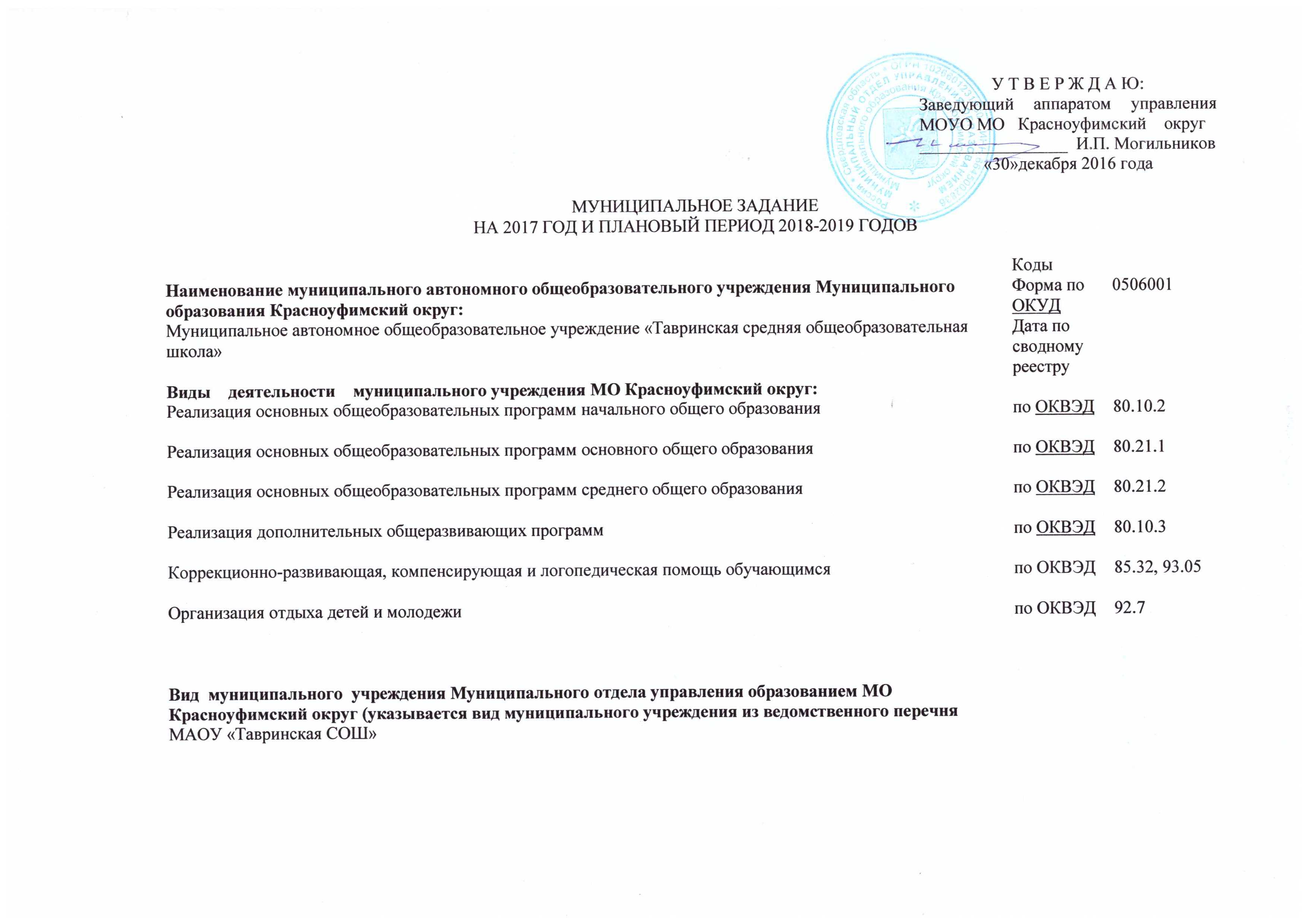 Часть 1. Сведения об оказываемых муниципальных услугах <1>Раздел __1___Допустимые (возможные) отклонения от установленных показателей качества муниципальной услуги, в пределах которых муниципальное задание считается выполненным (процентов)  103.2. Показатели, характеризующие объем муниципальной услуги:Допустимые (возможные) отклонения от установленных показателей объема муниципальной услуги, в пределах которых муниципальное задание считается выполненным (процентов) 104. Нормативные правовые акты, устанавливающие размер платы (цену, тариф) либо порядок ее (его) установления:5. Порядок оказания муниципальной услуги5.1.    Нормативные    правовые   акты,   регулирующие   порядок   оказаниямуниципальной услуги:-Федеральный закон  от 24.06.1999 г. № 120-ФЗ "Об основах профилактики безнадзорности и правонарушений несовершеннолетних" (с изменениями и дополнениями); -Федеральный закон  от 06.10.2003 г. № 131-ФЗ "Об общих принципах организации местного самоуправления в Российской Федерации" (с изменениями и дополнениями);-Федеральный закон  от 06.10.1999 г. № 184-ФЗ "Об общих принципах организации законодательных (представительных) и исполнительных органов государственной власти субъектов РФ" (с изменениями и дополнениями);-Федеральный закон  от 29.12.2012 г. № 273-ФЗ "Об образовании в Российской Федерации" (с изменениями и дополнениями);- Конституция Российской Федерации, принятой всенародным голосованием 12.12.1993 г. (с учетом поправок);- Федеральный закон от 26.02.2014 г. № 151 «О формировании и ведении базовых (отраслевых) перечней государственных и муниципальных услуг и работ, формировании, ведении и утверждении ведомственных перечней государственных услуг и работ, оказываемых и выполняемых федеральными государственными учреждениями, и об общих требованиях к формированию, ведению и утверждению ведомственных перечней государственных (муниципальных) услуг и работ, оказываемых и выполняемых государственными учреждениями субъектов Российской Федерации (муниципальными учреждениями)» (с изменениями и дополнениями);-  Областной  закон от 15.07.2013 г. № 78-03 «Об образовании в Свердловской области» (с изменениями и дополнениями);- Устав муниципального образования Красноуфимский округ, утвержденный Решением районного Совета МО Красноуфимский район № 133 от 24.06.2005 г.;- Постановление  администрации МО Красноуфимский округ от 17.06.2011 г.   № 471 «О порядке  формирования муниципального задания в   отношении  муниципальных учреждений МО Красноуфимский округ и финансового обеспечения выполнения муниципального задания» (с изменениями и дополнениями);  - Постановление  администрации МО Красноуфимский округ 26.11.2015 года № 1192 «Об утверждении Порядка определения нормативных затрат на оказание муниципальных услуг, (выполнение работ), оказываемых и выполняемых муниципальными учреждениями в различных сферах деятельности, применяемых при расчете объема финансового обеспечения выполнения  муниципального задания на оказание муниципальных услуг (выполнение работ) муниципальными учреждениями МО Красноуфимский округ»;  - Устав  МАОУ «Тавринская СОШ».5.2.  Порядок  информирования  потенциальных  потребителей  муниципальной услуги:Раздел __2___Допустимые (возможные) отклонения от установленных показателей качества муниципальной услуги, в пределах которых муниципальное задание считается выполненным (процентов)_103.2. Показатели, характеризующие объем муниципальной услуги:Допустимые (возможные) отклонения от установленных показателей объема муниципальной услуги, в пределах которых муниципальное задание считается выполненным (процентов)  1044. Нормативные правовые акты, устанавливающие размер платы (цену, тариф) либо порядок ее (его) установления:5. Порядок оказания муниципальной услуги5.1.    Нормативные    правовые   акты,   регулирующие   порядок   оказаниямуниципальной услуги:-Федеральный закон  от 24.06.1999 г. № 120-ФЗ "Об основах профилактики безнадзорности и правонарушений несовершеннолетних" (с изменениями и дополнениями); -Федеральный закон  от 06.10.2003 г. № 131-ФЗ "Об общих принципах организации местного самоуправления в Российской Федерации" (с изменениями и дополнениями);-Федеральный закон  от 06.10.1999 г. № 184-ФЗ "Об общих принципах организации законодательных (представительных) и исполнительных органов государственной власти субъектов РФ" (с изменениями и дополнениями);-Федеральный закон  от 29.12.2012 г. № 273-ФЗ "Об образовании в Российской Федерации" (с изменениями и дополнениями);- Конституция Российской Федерации, принятой всенародным голосованием 12.12.1993 г. (с учетом поправок);- Федеральный закон от 26.02.2014 г. № 151 «О формировании и ведении базовых (отраслевых) перечней государственных и муниципальных услуг и работ, формировании, ведении и утверждении ведомственных перечней государственных услуг и работ, оказываемых и выполняемых федеральными государственными учреждениями, и об общих требованиях к формированию, ведению и утверждению ведомственных перечней государственных (муниципальных) услуг и работ, оказываемых и выполняемых государственными учреждениями субъектов Российской Федерации (муниципальными учреждениями)» (с изменениями и дополнениями);-  Областной  закон от 15.07.2013 г. № 78-03 «Об образовании в Свердловской области» (с изменениями и дополнениями);- Устав муниципального образования Красноуфимский округ, утвержденный Решением районного Совета МО Красноуфимский район № 133 от 24.06.2005 г.;- Постановление  администрации МО Красноуфимский округ от 17.06.2011 г.   № 471 «О порядке  формирования муниципального задания в   отношении  муниципальных учреждений МО Красноуфимский округ и финансового обеспечения выполнения муниципального задания» (с изменениями и дополнениями);  - Постановление  администрации МО Красноуфимский округ 26.11.2015 года № 1192 «Об утверждении Порядка определения нормативных затрат на оказание муниципальных услуг, (выполнение работ), оказываемых и выполняемых муниципальными учреждениями в различных сферах деятельности, применяемых при расчете объема финансового обеспечения выполнения  муниципального задания на оказание муниципальных услуг (выполнение работ) муниципальными учреждениями МО Красноуфимский округ»;  - Устав  МАОУ «Тавринская СОШ.5.2.  Порядок  информирования  потенциальных  потребителей  муниципальной услуги:Раздел __3___Допустимые (возможные) отклонения от установленных показателей качества муниципальной услуги, в пределах которых муниципальное задание считается выполненным (процентов)  103.2. Показатели, характеризующие объем муниципальной услуги:Допустимые (возможные) отклонения от установленных показателей объема муниципальной услуги, в пределах которых муниципальное задание считается выполненным (процентов) _10_4. Нормативные правовые акты, устанавливающие размер платы (цену, тариф) либо порядок ее (его) установления:5. Порядок оказания муниципальной услуги5.1.    Нормативные    правовые   акты,   регулирующие   порядок   оказаниямуниципальной услуги:-Федеральный закон  от 24.06.1999 г. № 120-ФЗ "Об основах профилактики безнадзорности и правонарушений несовершеннолетних" (с изменениями и дополнениями); -Федеральный закон  от 06.10.2003 г. № 131-ФЗ "Об общих принципах организации местного самоуправления в Российской Федерации" (с изменениями и дополнениями);-Федеральный закон  от 06.10.1999 г. № 184-ФЗ "Об общих принципах организации законодательных (представительных) и исполнительных органов государственной власти субъектов РФ" (с изменениями и дополнениями);-Федеральный закон  от 29.12.2012 г. № 273-ФЗ "Об образовании в Российской Федерации" (с изменениями и дополнениями);- Конституция Российской Федерации, принятой всенародным голосованием 12.12.1993 г. (с учетом поправок);- Федеральный закон от 26.02.2014 г. № 151 «О формировании и ведении базовых (отраслевых) перечней государственных и муниципальных услуг и работ, формировании, ведении и утверждении ведомственных перечней государственных услуг и работ, оказываемых и выполняемых федеральными государственными учреждениями, и об общих требованиях к формированию, ведению и утверждению ведомственных перечней государственных (муниципальных) услуг и работ, оказываемых и выполняемых государственными учреждениями субъектов Российской Федерации (муниципальными учреждениями)» (с изменениями и дополнениями);-  Областной  закон от 15.07.2013 г. № 78-03 «Об образовании в Свердловской области» (с изменениями и дополнениями);- Устав муниципального образования Красноуфимский округ, утвержденный Решением районного Совета МО Красноуфимский район № 133 от 24.06.2005 г.;- Постановление  администрации МО Красноуфимский округ от 17.06.2011 г.   № 471 «О порядке  формирования муниципального задания в   отношении  муниципальных учреждений МО Красноуфимский округ и финансового обеспечения выполнения муниципального задания» (с изменениями и дополнениями);  - Постановление  администрации МО Красноуфимский округ 26.11.2015 года № 1192 «Об утверждении Порядка определения нормативных затрат на оказание муниципальных услуг, (выполнение работ), оказываемых и выполняемых муниципальными учреждениями в различных сферах деятельности, применяемых при расчете объема финансового обеспечения выполнения  муниципального задания на оказание муниципальных услуг (выполнение работ) муниципальными учреждениями МО Красноуфимский округ»;  - Устав  МАОУ «Тавринская СОШ».5.2.  Порядок  информирования  потенциальных  потребителей  муниципальной услуги:Раздел 4Допустимые (возможные) отклонения от установленных показателей качества муниципальной услуги, в пределах которых муниципальное задание считается выполненным (процентов)  103.2. Показатели, характеризующие объем муниципальной услуги:     Допустимые (возможные) отклонения от установленных показателей объема муниципальной услуги, в пределах которых муниципальное задание считается выполненным (процентов) _10_4. Нормативные правовые акты, устанавливающие размер платы (цену, тариф) либо порядок ее (его) установления:5. Порядок оказания муниципальной услуги5.1.    Нормативные    правовые   акты,   регулирующие   порядок   оказаниямуниципальной услуги:-Федеральный закон  от 24.06.1999 г. № 120-ФЗ "Об основах профилактики безнадзорности и правонарушений несовершеннолетних" (с изменениями и дополнениями); -Федеральный закон  от 06.10.2003 г. № 131-ФЗ "Об общих принципах организации местного самоуправления в Российской Федерации" (с изменениями и дополнениями);-Федеральный закон  от 06.10.1999 г. № 184-ФЗ "Об общих принципах организации законодательных (представительных) и исполнительных органов государственной власти субъектов РФ" (с изменениями и дополнениями);-Федеральный закон  от 29.12.2012 г. № 273-ФЗ "Об образовании в Российской Федерации" (с изменениями и дополнениями);- Конституция Российской Федерации, принятой всенародным голосованием 12.12.1993 г. (с учетом поправок);- Федеральный закон от 26.02.2014 г. № 151 «О формировании и ведении базовых (отраслевых) перечней государственных и муниципальных услуг и работ, формировании, ведении и утверждении ведомственных перечней государственных услуг и работ, оказываемых и выполняемых федеральными государственными учреждениями, и об общих требованиях к формированию, ведению и утверждению ведомственных перечней государственных (муниципальных) услуг и работ, оказываемых и выполняемых государственными учреждениями субъектов Российской Федерации (муниципальными учреждениями)» (с изменениями и дополнениями);-  Областной  закон от 15.07.2013 г. № 78-03 «Об образовании в Свердловской области» (с изменениями и дополнениями);- Устав муниципального образования Красноуфимский округ, утвержденный Решением районного Совета МО Красноуфимский район № 133 от 24.06.2005 г.;- Постановление  администрации МО Красноуфимский округ от 17.06.2011 г.   № 471 «О порядке  формирования муниципального задания в   отношении  муниципальных учреждений МО Красноуфимский округ и финансового обеспечения выполнения муниципального задания» (с изменениями и дополнениями);  - Постановление  администрации МО Красноуфимский округ 26.11.2015 года № 1192 «Об утверждении Порядка определения нормативных затрат на оказание муниципальных услуг, (выполнение работ), оказываемых и выполняемых муниципальными учреждениями в различных сферах деятельности, применяемых при расчете объема финансового обеспечения выполнения  муниципального задания на оказание муниципальных услуг (выполнение работ) муниципальными учреждениями МО Красноуфимский округ»;  - Устав  МАОУ «Тавринская СОШ».5.2.  Порядок  информирования  потенциальных  потребителей  муниципальной услуги:Раздел 5Допустимые (возможные) отклонения от установленных показателей качества муниципальной услуги, в пределах которых муниципальное задание считается выполненным (процентов)  103.2. Показатели, характеризующие объем муниципальной услуги:Допустимые (возможные) отклонения от установленных показателей объема муниципальной услуги, в пределах которых муниципальное задание считается выполненным (процентов) _10_4. Нормативные правовые акты, устанавливающие размер платы (цену, тариф) либо порядок ее (его) установления:5. Порядок оказания муниципальной услуги5.1.    Нормативные    правовые   акты,   регулирующие   порядок   оказаниямуниципальной услуги:-Федеральный закон  от 24.06.1999 г. № 120-ФЗ "Об основах профилактики безнадзорности и правонарушений несовершеннолетних" (с изменениями и дополнениями); -Федеральный закон  от 06.10.2003 г. № 131-ФЗ "Об общих принципах организации местного самоуправления в Российской Федерации" (с изменениями и дополнениями);-Федеральный закон  от 06.10.1999 г. № 184-ФЗ "Об общих принципах организации законодательных (представительных) и исполнительных органов государственной власти субъектов РФ" (с изменениями и дополнениями);-Федеральный закон  от 29.12.2012 г. № 273-ФЗ "Об образовании в Российской Федерации" (с изменениями и дополнениями);- Конституция Российской Федерации, принятой всенародным голосованием 12.12.1993 г. (с учетом поправок);- Федеральный закон от 26.02.2014 г. № 151 «О формировании и ведении базовых (отраслевых) перечней государственных и муниципальных услуг и работ, формировании, ведении и утверждении ведомственных перечней государственных услуг и работ, оказываемых и выполняемых федеральными государственными учреждениями, и об общих требованиях к формированию, ведению и утверждению ведомственных перечней государственных (муниципальных) услуг и работ, оказываемых и выполняемых государственными учреждениями субъектов Российской Федерации (муниципальными учреждениями)» (с изменениями и дополнениями);-  Областной  закон от 15.07.2013 г. № 78-03 «Об образовании в Свердловской области» (с изменениями и дополнениями);- Устав муниципального образования Красноуфимский округ, утвержденный Решением районного Совета МО Красноуфимский район № 133 от 24.06.2005 г.;- Постановление  администрации МО Красноуфимский округ от 17.06.2011 г.   № 471 «О порядке  формирования муниципального задания в   отношении  муниципальных учреждений МО Красноуфимский округ и финансового обеспечения выполнения муниципального задания» (с изменениями и дополнениями);  - Постановление  администрации МО Красноуфимский округ 26.11.2015 года № 1192 «Об утверждении Порядка определения нормативных затрат на оказание муниципальных услуг, (выполнение работ), оказываемых и выполняемых муниципальными учреждениями в различных сферах деятельности, применяемых при расчете объема финансового обеспечения выполнения  муниципального задания на оказание муниципальных услуг (выполнение работ) муниципальными учреждениями МО Красноуфимский округ»; - Устав  МАОУ «Тавринская СОШ».5.2.  Порядок  информирования  потенциальных  потребителей  муниципальной услуги:Часть 2. Прочие сведения о муниципальном задании 6. Основания   для  досрочного  прекращения  исполнения  муниципального задания  7. Порядок контроля  исполнения муниципального задания.8. Требования к отчетности об исполнении муниципального задания.8.1. Формы годового и квартального отчета об исполнении муниципального задания представлены ниже.  8.2. Сроки представления отчетов об исполнении муниципального задания: ежегодно в срок до 15 января8.3. Иные требования к отчетности об исполнении муниципального заданияУчреждение  обязано 1 раз в квартал в течение 10 дней, следующих за отчетным периодом, представлять главному распорядителю, содержащий всю совокупность информации, характеризующую результаты деятельности учреждения, в том числе:- об исполнении бюджета в разрезе целевого направления и расходования полученных средств;- сведения о качестве оказания услуги (наличие жалоб, замечаний со стороны контролирующих органов и получателей услуги, других показателей качества);- характеристика факторов, повлиявших на отклонение фактических результатов выполнения задания от запланированных показателей.ОТЧЕТОБ ИСПОЛНЕНИИ МУНИЦИПАЛЬНОГО ЗАДАНИЯЗА 20__ ГОДот "__" _______________ 20__ годаПериодичность _____________________________________________________________(указывается в соответствии с периодичностью представления                     отчета о выполнении муниципального задания,установленной в муниципальном задании)КВАРТАЛЬНЫЙ ОТЧЕТОБ ИСПОЛНЕНИИ МУНИЦИПАЛЬНОГО ЗАДАНИЯЗА ________ КВАРТАЛ 20__ ГОДАНаименование муниципального учреждения МО Красноуфимский округ _________________________________________________________________________________________________________(должность, подпись, Ф.И.О. руководителя муниципального учреждения МО Красноуфимский округ)1. Наименование муниципальной услуги:   Реализация основных общеобразовательных программ начального общего образованияУникальный номер по базовому (отраслевому) перечню     657130000131007850511787000300300108008101101 6571300001310078505117870003004001080061011016571300001310078505117870001004001080081011012. Категории потребителей муниципальной услуги: физические лица3.  Показатели,  характеризующие  объем  и  (или)  качество муниципальной услуги:3.1. Показатели, характеризующие качество муниципальной услуги: 3.1. Показатели, характеризующие качество муниципальной услуги: 3.1. Показатели, характеризующие качество муниципальной услуги: Уникальный номер реестровой записиПоказатель, характеризующий содержание муниципальной услугиПоказатель, характеризующий содержание муниципальной услугиПоказатель, характеризующий условия (формы) оказания муниципальной услугиПоказатель качества муниципальной услугиПоказатель качества муниципальной услугиПоказатель качества муниципальной услугиЗначения показателя качества муниципальной услугиЗначения показателя качества муниципальной услугиЗначения показателя качества муниципальной услугиУникальный номер реестровой записиПоказатель, характеризующий содержание муниципальной услугиПоказатель, характеризующий содержание муниципальной услугиПоказатель, характеризующий условия (формы) оказания муниципальной услугинаименование показателяединица измерения по ОКЕИединица измерения по ОКЕИ2017 год (очередной финансовый год)2018 год (1-й год планового периода)2019 год (2-й год планового периода)Уникальный номер реестровой записиПоказатель, характеризующий содержание муниципальной услугиПоказатель, характеризующий содержание муниципальной услугиПоказатель, характеризующий условия (формы) оказания муниципальной услугинаименование показателянаименованиекод2017 год (очередной финансовый год)2018 год (1-й год планового периода)2019 год (2-й год планового периода)122.13456789657130000131007850511787000300300108008101101обучающиеся за исключением обучающихся с ограниченными возможностями здоровья (ОВЗ) и детей-инвалидовФизические лицаОчно-заочная с применением дистанционных образовательных технологий и электронного обучения001 доля педагогов, имеющих специальное педагогическое образование002 доля педагогов, прошедших повышение квалификации003 посещаемость детьми образовательных учреждений004 численность детей-участников  конкурсных мероприятий муниципального, областного, регионального, всероссийского уровней005 доля родителей (законных представителей), удовлетворенных условиями и качеством предоставляемой услуги  Процент744100100100657130000131007850511787000300300108008101101обучающиеся за исключением обучающихся с ограниченными возможностями здоровья (ОВЗ) и детей-инвалидовФизические лицаОчно-заочная с применением дистанционных образовательных технологий и электронного обучения001 доля педагогов, имеющих специальное педагогическое образование002 доля педагогов, прошедших повышение квалификации003 посещаемость детьми образовательных учреждений004 численность детей-участников  конкурсных мероприятий муниципального, областного, регионального, всероссийского уровней005 доля родителей (законных представителей), удовлетворенных условиями и качеством предоставляемой услуги  Процент744100100100657130000131007850511787000300300108008101101обучающиеся за исключением обучающихся с ограниченными возможностями здоровья (ОВЗ) и детей-инвалидовФизические лицаОчно-заочная с применением дистанционных образовательных технологий и электронного обучения001 доля педагогов, имеющих специальное педагогическое образование002 доля педагогов, прошедших повышение квалификации003 посещаемость детьми образовательных учреждений004 численность детей-участников  конкурсных мероприятий муниципального, областного, регионального, всероссийского уровней005 доля родителей (законных представителей), удовлетворенных условиями и качеством предоставляемой услуги  Процент744100100100657130000131007850511787000300300108008101101обучающиеся за исключением обучающихся с ограниченными возможностями здоровья (ОВЗ) и детей-инвалидовФизические лицаОчно-заочная с применением дистанционных образовательных технологий и электронного обучения001 доля педагогов, имеющих специальное педагогическое образование002 доля педагогов, прошедших повышение квалификации003 посещаемость детьми образовательных учреждений004 численность детей-участников  конкурсных мероприятий муниципального, областного, регионального, всероссийского уровней005 доля родителей (законных представителей), удовлетворенных условиями и качеством предоставляемой услуги  Процент744100100100657130000131007850511787000300300108008101101обучающиеся за исключением обучающихся с ограниченными возможностями здоровья (ОВЗ) и детей-инвалидовФизические лицаОчно-заочная с применением дистанционных образовательных технологий и электронного обучения001 доля педагогов, имеющих специальное педагогическое образование002 доля педагогов, прошедших повышение квалификации003 посещаемость детьми образовательных учреждений004 численность детей-участников  конкурсных мероприятий муниципального, областного, регионального, всероссийского уровней005 доля родителей (законных представителей), удовлетворенных условиями и качеством предоставляемой услуги  Процент744100100100657130000131007850511787000300300108008101101обучающиеся за исключением обучающихся с ограниченными возможностями здоровья (ОВЗ) и детей-инвалидовФизические лицаОчно-заочная с применением дистанционных образовательных технологий и электронного обучения001 доля педагогов, имеющих специальное педагогическое образование002 доля педагогов, прошедших повышение квалификации003 посещаемость детьми образовательных учреждений004 численность детей-участников  конкурсных мероприятий муниципального, областного, регионального, всероссийского уровней005 доля родителей (законных представителей), удовлетворенных условиями и качеством предоставляемой услуги  Процент744100100100657130000131007850511787000300300108008101101обучающиеся за исключением обучающихся с ограниченными возможностями здоровья (ОВЗ) и детей-инвалидовФизические лицаОчно-заочная с применением дистанционных образовательных технологий и электронного обучения001 доля педагогов, имеющих специальное педагогическое образование002 доля педагогов, прошедших повышение квалификации003 посещаемость детьми образовательных учреждений004 численность детей-участников  конкурсных мероприятий муниципального, областного, регионального, всероссийского уровней005 доля родителей (законных представителей), удовлетворенных условиями и качеством предоставляемой услуги Человеко-дни540125001250012500657130000131007850511787000300300108008101101обучающиеся за исключением обучающихся с ограниченными возможностями здоровья (ОВЗ) и детей-инвалидовФизические лицаОчно-заочная с применением дистанционных образовательных технологий и электронного обучения001 доля педагогов, имеющих специальное педагогическое образование002 доля педагогов, прошедших повышение квалификации003 посещаемость детьми образовательных учреждений004 численность детей-участников  конкурсных мероприятий муниципального, областного, регионального, всероссийского уровней005 доля родителей (законных представителей), удовлетворенных условиями и качеством предоставляемой услуги Человеко-дни540122122122657130000131007850511787000300300108008101101обучающиеся за исключением обучающихся с ограниченными возможностями здоровья (ОВЗ) и детей-инвалидовФизические лицаОчно-заочная с применением дистанционных образовательных технологий и электронного обучения001 доля педагогов, имеющих специальное педагогическое образование002 доля педагогов, прошедших повышение квалификации003 посещаемость детьми образовательных учреждений004 численность детей-участников  конкурсных мероприятий муниципального, областного, регионального, всероссийского уровней005 доля родителей (законных представителей), удовлетворенных условиями и качеством предоставляемой услуги Человеко-дни540170017001700657130000131007850511787000300300108008101101обучающиеся за исключением обучающихся с ограниченными возможностями здоровья (ОВЗ) и детей-инвалидовФизические лицаОчно-заочная с применением дистанционных образовательных технологий и электронного обучения001 доля педагогов, имеющих специальное педагогическое образование002 доля педагогов, прошедших повышение квалификации003 посещаемость детьми образовательных учреждений004 численность детей-участников  конкурсных мероприятий муниципального, областного, регионального, всероссийского уровней005 доля родителей (законных представителей), удовлетворенных условиями и качеством предоставляемой услуги Человек792404040657130000131007850511787000300300108008101101обучающиеся за исключением обучающихся с ограниченными возможностями здоровья (ОВЗ) и детей-инвалидовФизические лицаОчно-заочная с применением дистанционных образовательных технологий и электронного обучения001 доля педагогов, имеющих специальное педагогическое образование002 доля педагогов, прошедших повышение квалификации003 посещаемость детьми образовательных учреждений004 численность детей-участников  конкурсных мероприятий муниципального, областного, регионального, всероссийского уровней005 доля родителей (законных представителей), удовлетворенных условиями и качеством предоставляемой услуги Человек792000657130000131007850511787000300300108008101101обучающиеся за исключением обучающихся с ограниченными возможностями здоровья (ОВЗ) и детей-инвалидовФизические лицаОчно-заочная с применением дистанционных образовательных технологий и электронного обучения001 доля педагогов, имеющих специальное педагогическое образование002 доля педагогов, прошедших повышение квалификации003 посещаемость детьми образовательных учреждений004 численность детей-участников  конкурсных мероприятий муниципального, областного, регионального, всероссийского уровней005 доля родителей (законных представителей), удовлетворенных условиями и качеством предоставляемой услуги Человек792000657130000131007850511787000300300108008101101обучающиеся за исключением обучающихся с ограниченными возможностями здоровья (ОВЗ) и детей-инвалидовФизические лицаОчно-заочная с применением дистанционных образовательных технологий и электронного обучения001 доля педагогов, имеющих специальное педагогическое образование002 доля педагогов, прошедших повышение квалификации003 посещаемость детьми образовательных учреждений004 численность детей-участников  конкурсных мероприятий муниципального, областного, регионального, всероссийского уровней005 доля родителей (законных представителей), удовлетворенных условиями и качеством предоставляемой услуги Процент744100100100657130000131007850511787000300400108006101101 обучающиеся с ограниченными возможностями здоровья (ОВЗ)Адаптированная образовательная программаОчно-заочная с применением дистанционных образовательных технологий и электронного обучения001 доля педагогов, имеющих специальное педагогическое образование002 доля педагогов, прошедших повышение квалификации003 посещаемость детьми образовательных учреждений004 численность детей-участников  конкурсных мероприятий муниципального, областного, регионального, всероссийского уровней005 доля родителей (законных представителей), удовлетворенных условиями и качеством предоставляемой услуги Процент744100100100657130000131007850511787000300400108006101101 обучающиеся с ограниченными возможностями здоровья (ОВЗ)Адаптированная образовательная программаОчно-заочная с применением дистанционных образовательных технологий и электронного обучения001 доля педагогов, имеющих специальное педагогическое образование002 доля педагогов, прошедших повышение квалификации003 посещаемость детьми образовательных учреждений004 численность детей-участников  конкурсных мероприятий муниципального, областного, регионального, всероссийского уровней005 доля родителей (законных представителей), удовлетворенных условиями и качеством предоставляемой услуги Процент744100100100657130000131007850511787000100400108008101101 обучающиеся с ограниченными возможностями здоровья (ОВЗ)Адаптированная образовательная программаОчно-заочная с применением дистанционных образовательных технологий и электронного обучения001 доля педагогов, имеющих специальное педагогическое образование002 доля педагогов, прошедших повышение квалификации003 посещаемость детьми образовательных учреждений004 численность детей-участников  конкурсных мероприятий муниципального, областного, регионального, всероссийского уровней005 доля родителей (законных представителей), удовлетворенных условиями и качеством предоставляемой услуги Процент744100100100657130000131007850511787000100400108008101101 обучающиеся с ограниченными возможностями здоровья (ОВЗ)Адаптированная образовательная программаОчно-заочная с применением дистанционных образовательных технологий и электронного обучения001 доля педагогов, имеющих специальное педагогическое образование002 доля педагогов, прошедших повышение квалификации003 посещаемость детьми образовательных учреждений004 численность детей-участников  конкурсных мероприятий муниципального, областного, регионального, всероссийского уровней005 доля родителей (законных представителей), удовлетворенных условиями и качеством предоставляемой услуги Процент744100100100Уникаль-ный номер реестровой записиПоказатель, характеризующий содержание муниципальной услугиПоказатель, характеризующий содержание муниципальной услугиПоказатель, характеризующий содержание муниципальной услугиПоказатель, характеризующий условия (формы) оказания муниципальной услугиПоказатель объема муниципальной услугиПоказатель объема муниципальной услугиПоказатель объема муниципальной услугиЗначение показателя объема муниципальной услугиЗначение показателя объема муниципальной услугиЗначение показателя объема муниципальной услугиСреднегодовой размер платы (цена, тариф)Среднегодовой размер платы (цена, тариф)Среднегодовой размер платы (цена, тариф)Уникаль-ный номер реестровой записиПоказатель, характеризующий содержание муниципальной услугиПоказатель, характеризующий содержание муниципальной услугиПоказатель, характеризующий содержание муниципальной услугиПоказатель, характеризующий условия (формы) оказания муниципальной услугинаименование показателяединица измерения по ОКЕИединица измерения по ОКЕИ2017 год (очередной финансовый год)2018 год (1-й год планового периода)2019 год (2-й год планового периода)20__ год (очередной финансовый год)20__ год (1-й год планового периода)20__ год (2-й год планового периода)Уникаль-ный номер реестровой записиПоказатель, характеризующий содержание муниципальной услугиПоказатель, характеризующий содержание муниципальной услугиПоказатель, характеризующий содержание муниципальной услугиПоказатель, характеризующий условия (формы) оказания муниципальной услугинаименование показателянаименованиекод2017 год (очередной финансовый год)2018 год (1-й год планового периода)2019 год (2-й год планового периода)20__ год (очередной финансовый год)20__ год (1-й год планового периода)20__ год (2-й год планового периода)123345678910111213657130000131007850511787000300300108008101101 обучающиеся за исключением обучающихся с ограниченными возможностями здоровья (ОВЗ) и детей-инвалидовобучающиеся за исключением обучающихся с ограниченными возможностями здоровья (ОВЗ) и детей-инвалидовОчно-заочная с применением дистанционных образовательных технологий и электронного обучения001. Число обучающихсячеловек792909090657130000131007850511787000300400108006101101 обучающиеся с ограниченными возможностями здоровья (ОВЗ)обучающиеся с ограниченными возможностями здоровья (ОВЗ)Очно-заочная с применением дистанционных образовательных технологий и электронного обучения001. Число обучающихсячеловек792111657130000131007850511787000100400108008101101 обучающиеся с ограниченными возможностями здоровья (ОВЗ)обучающиеся с ограниченными возможностями здоровья (ОВЗ)Адаптированная образовательная программаОчно-заочная с применением дистанционных образовательных технологий и электронного обучения001. Число обучающихсячеловек792141414 Нормативный правовой акт Нормативный правовой акт Нормативный правовой акт Нормативный правовой акт Нормативный правовой актвидпринявший органдатаномернаименование12345Закон   Правительство Российской Федерации29.12.2012  г.№ 273-ФЗОб образовании в Российской Федерации (с изменениями и дополнениями)ПостановлениеПравительство  Российской Федерации26.02.2014 г.№ 151О формировании и ведении базовых (отраслевых) перечней государственных и муниципальных услуг и работ, формировании, ведении и утверждении ведомственных перечней государственных услуг и работ, оказываемых и выполняемых федеральными государственными учреждениями, и об общих требованиях к формированию, ведению и утверждению ведомственных перечней государственных (муниципальных) услуг и работ, оказываемых и выполняемых государственными учреждениями субъектов Российской Федерации (муниципальными учреждениями) (с изменениями и дополнениями)ЗаконЗаконодательное Собрание Свердловской области15.07.2013 г.№ 78-03Об образовании в Свердловской области (с изменениями и дополнениями)ПостановлениеАдминистрация МО Красноуфимский округ05.07.2011 г.№ 535Об утверждении Порядка определения платы за оказание (выполнение) муниципальным бюджетным учреждением услуг (выполнение работ), относящихся к основным видам деятельности бюджетного учреждения, для  граждан и юридических лицСпособ информированияСостав размещаемой информацииЧастота обновления информации1231. на официальном сайте МАОУ «Тавринская СОШ»в соответствии с требованиями пп. 9, 10. закона Российской Федерации от 07.02.1992 г. № 2300-1 «О защите прав потребителей» по мере необходимости, но не реже чем раз в год.2. в тематических публикациях  в средствах массовой информации 3. на баннерах, рекламных щитах, афишах и иными способами.1. Наименование муниципальной услуги:   1. Наименование муниципальной услуги:   1. Наименование муниципальной услуги:   1. Наименование муниципальной услуги:   1. Наименование муниципальной услуги:   1. Наименование муниципальной услуги:   Реализация основных общеобразовательных программ основного общего образованияРеализация основных общеобразовательных программ основного общего образованияРеализация основных общеобразовательных программ основного общего образованияРеализация основных общеобразовательных программ основного общего образованияРеализация основных общеобразовательных программ основного общего образованияРеализация основных общеобразовательных программ основного общего образованияУникальный номер по базовому (отраслевому) перечню     Уникальный номер по базовому (отраслевому) перечню     6571300001310078505117910003003001080021011016571300001310078505117910003004001080001011016571300001310078505117910001004001080021011016571300001310078505117910003003001080021011016571300001310078505117910003004001080001011016571300001310078505117910001004001080021011016571300001310078505117910003003001080021011016571300001310078505117910003004001080001011016571300001310078505117910001004001080021011016571300001310078505117910003003001080021011016571300001310078505117910003004001080001011016571300001310078505117910001004001080021011016571300001310078505117910003003001080021011016571300001310078505117910003004001080001011016571300001310078505117910001004001080021011016571300001310078505117910003003001080021011016571300001310078505117910003004001080001011016571300001310078505117910001004001080021011012. Категории потребителей муниципальной услуги: физические лица 2. Категории потребителей муниципальной услуги: физические лица 2. Категории потребителей муниципальной услуги: физические лица 2. Категории потребителей муниципальной услуги: физические лица 2. Категории потребителей муниципальной услуги: физические лица 2. Категории потребителей муниципальной услуги: физические лица 3.  Показатели,  характеризующие  объем  и  (или)  качество муниципальнойуслуги:3.  Показатели,  характеризующие  объем  и  (или)  качество муниципальнойуслуги:3.  Показатели,  характеризующие  объем  и  (или)  качество муниципальнойуслуги:3.  Показатели,  характеризующие  объем  и  (или)  качество муниципальнойуслуги:3.  Показатели,  характеризующие  объем  и  (или)  качество муниципальнойуслуги:3.  Показатели,  характеризующие  объем  и  (или)  качество муниципальнойуслуги:3.1. Показатели, характеризующие качество муниципальной услуги: 3.1. Показатели, характеризующие качество муниципальной услуги: 3.1. Показатели, характеризующие качество муниципальной услуги: 3.1. Показатели, характеризующие качество муниципальной услуги: 3.1. Показатели, характеризующие качество муниципальной услуги: 3.1. Показатели, характеризующие качество муниципальной услуги: 3.1. Показатели, характеризующие качество муниципальной услуги: 3.1. Показатели, характеризующие качество муниципальной услуги: 3.1. Показатели, характеризующие качество муниципальной услуги: 3.1. Показатели, характеризующие качество муниципальной услуги: 3.1. Показатели, характеризующие качество муниципальной услуги: 3.1. Показатели, характеризующие качество муниципальной услуги: 3.1. Показатели, характеризующие качество муниципальной услуги: 3.1. Показатели, характеризующие качество муниципальной услуги: Уникальный номер реестровой записиПоказатель, характеризующий содержание муниципальной услугиПоказатель, характеризующий содержание муниципальной услугиПоказатель, характеризующий условия (формы) оказания муниципальной услугиПоказатель качества муниципальной услугиПоказатель качества муниципальной услугиПоказатель качества муниципальной услугиПоказатель качества муниципальной услугиПоказатель качества муниципальной услугиЗначения показателя качества муниципальной услугиЗначения показателя качества муниципальной услугиЗначения показателя качества муниципальной услугиУникальный номер реестровой записиПоказатель, характеризующий содержание муниципальной услугиПоказатель, характеризующий содержание муниципальной услугиПоказатель, характеризующий условия (формы) оказания муниципальной услугинаименование показателянаименование показателяединица измерения по ОКЕИединица измерения по ОКЕИединица измерения по ОКЕИ2017 год (очередной финансовый год)2018 год (1-й год планового периода)2019 год (2-й год планового периода)Уникальный номер реестровой записиПоказатель, характеризующий содержание муниципальной услугиПоказатель, характеризующий содержание муниципальной услугиПоказатель, характеризующий условия (формы) оказания муниципальной услугинаименование показателянаименование показателянаименованиенаименованиекод2017 год (очередной финансовый год)2018 год (1-й год планового периода)2019 год (2-й год планового периода)122.1344556789657130000131007850511791000300300108002101101обучающиеся за исключением обучающихся с ограниченными возможностями здоровья (ОВЗ) и детей-инвалидовОчно-заочная с применением дистанционных образовательных технологий и электронного обучения001 доля педагогов, имеющих специальное педагогическое образование002 доля педагогов, прошедших повышение квалификации003 посещаемость детьми образовательных учреждений004 численность детей-участников  конкурсных мероприятий муниципального, областного, регионального, всероссийского уровней005 доля родителей (законных представителей), удовлетворенных условиями и качеством предоставляемой услуги 001 доля педагогов, имеющих специальное педагогическое образование002 доля педагогов, прошедших повышение квалификации003 посещаемость детьми образовательных учреждений004 численность детей-участников  конкурсных мероприятий муниципального, областного, регионального, всероссийского уровней005 доля родителей (законных представителей), удовлетворенных условиями и качеством предоставляемой услуги  Процент Процент744100100100657130000131007850511791000300300108002101101обучающиеся за исключением обучающихся с ограниченными возможностями здоровья (ОВЗ) и детей-инвалидовОчно-заочная с применением дистанционных образовательных технологий и электронного обучения001 доля педагогов, имеющих специальное педагогическое образование002 доля педагогов, прошедших повышение квалификации003 посещаемость детьми образовательных учреждений004 численность детей-участников  конкурсных мероприятий муниципального, областного, регионального, всероссийского уровней005 доля родителей (законных представителей), удовлетворенных условиями и качеством предоставляемой услуги 001 доля педагогов, имеющих специальное педагогическое образование002 доля педагогов, прошедших повышение квалификации003 посещаемость детьми образовательных учреждений004 численность детей-участников  конкурсных мероприятий муниципального, областного, регионального, всероссийского уровней005 доля родителей (законных представителей), удовлетворенных условиями и качеством предоставляемой услуги  Процент Процент744000657130000131007850511791000300300108002101101обучающиеся за исключением обучающихся с ограниченными возможностями здоровья (ОВЗ) и детей-инвалидовОчно-заочная с применением дистанционных образовательных технологий и электронного обучения001 доля педагогов, имеющих специальное педагогическое образование002 доля педагогов, прошедших повышение квалификации003 посещаемость детьми образовательных учреждений004 численность детей-участников  конкурсных мероприятий муниципального, областного, регионального, всероссийского уровней005 доля родителей (законных представителей), удовлетворенных условиями и качеством предоставляемой услуги 001 доля педагогов, имеющих специальное педагогическое образование002 доля педагогов, прошедших повышение квалификации003 посещаемость детьми образовательных учреждений004 численность детей-участников  конкурсных мероприятий муниципального, областного, регионального, всероссийского уровней005 доля родителей (законных представителей), удовлетворенных условиями и качеством предоставляемой услуги  Процент Процент744100100100657130000131007850511791000300300108002101101обучающиеся за исключением обучающихся с ограниченными возможностями здоровья (ОВЗ) и детей-инвалидовОчно-заочная с применением дистанционных образовательных технологий и электронного обучения001 доля педагогов, имеющих специальное педагогическое образование002 доля педагогов, прошедших повышение квалификации003 посещаемость детьми образовательных учреждений004 численность детей-участников  конкурсных мероприятий муниципального, областного, регионального, всероссийского уровней005 доля родителей (законных представителей), удовлетворенных условиями и качеством предоставляемой услуги 001 доля педагогов, имеющих специальное педагогическое образование002 доля педагогов, прошедших повышение квалификации003 посещаемость детьми образовательных учреждений004 численность детей-участников  конкурсных мероприятий муниципального, областного, регионального, всероссийского уровней005 доля родителей (законных представителей), удовлетворенных условиями и качеством предоставляемой услуги  Процент Процент744100100100657130000131007850511791000300300108002101101обучающиеся за исключением обучающихся с ограниченными возможностями здоровья (ОВЗ) и детей-инвалидовОчно-заочная с применением дистанционных образовательных технологий и электронного обучения001 доля педагогов, имеющих специальное педагогическое образование002 доля педагогов, прошедших повышение квалификации003 посещаемость детьми образовательных учреждений004 численность детей-участников  конкурсных мероприятий муниципального, областного, регионального, всероссийского уровней005 доля родителей (законных представителей), удовлетворенных условиями и качеством предоставляемой услуги 001 доля педагогов, имеющих специальное педагогическое образование002 доля педагогов, прошедших повышение квалификации003 посещаемость детьми образовательных учреждений004 численность детей-участников  конкурсных мероприятий муниципального, областного, регионального, всероссийского уровней005 доля родителей (законных представителей), удовлетворенных условиями и качеством предоставляемой услуги  Процент Процент744000657130000131007850511791000300300108002101101обучающиеся за исключением обучающихся с ограниченными возможностями здоровья (ОВЗ) и детей-инвалидовОчно-заочная с применением дистанционных образовательных технологий и электронного обучения001 доля педагогов, имеющих специальное педагогическое образование002 доля педагогов, прошедших повышение квалификации003 посещаемость детьми образовательных учреждений004 численность детей-участников  конкурсных мероприятий муниципального, областного, регионального, всероссийского уровней005 доля родителей (законных представителей), удовлетворенных условиями и качеством предоставляемой услуги 001 доля педагогов, имеющих специальное педагогическое образование002 доля педагогов, прошедших повышение квалификации003 посещаемость детьми образовательных учреждений004 численность детей-участников  конкурсных мероприятий муниципального, областного, регионального, всероссийского уровней005 доля родителей (законных представителей), удовлетворенных условиями и качеством предоставляемой услуги  Процент Процент744100100100657130000131007850511791000300300108002101101обучающиеся за исключением обучающихся с ограниченными возможностями здоровья (ОВЗ) и детей-инвалидовОчно-заочная с применением дистанционных образовательных технологий и электронного обучения001 доля педагогов, имеющих специальное педагогическое образование002 доля педагогов, прошедших повышение квалификации003 посещаемость детьми образовательных учреждений004 численность детей-участников  конкурсных мероприятий муниципального, областного, регионального, всероссийского уровней005 доля родителей (законных представителей), удовлетворенных условиями и качеством предоставляемой услуги 001 доля педагогов, имеющих специальное педагогическое образование002 доля педагогов, прошедших повышение квалификации003 посещаемость детьми образовательных учреждений004 численность детей-участников  конкурсных мероприятий муниципального, областного, регионального, всероссийского уровней005 доля родителей (законных представителей), удовлетворенных условиями и качеством предоставляемой услуги Человеко-дниЧеловеко-дни540173401734017340657130000131007850511791000300300108002101101обучающиеся за исключением обучающихся с ограниченными возможностями здоровья (ОВЗ) и детей-инвалидовОчно-заочная с применением дистанционных образовательных технологий и электронного обучения001 доля педагогов, имеющих специальное педагогическое образование002 доля педагогов, прошедших повышение квалификации003 посещаемость детьми образовательных учреждений004 численность детей-участников  конкурсных мероприятий муниципального, областного, регионального, всероссийского уровней005 доля родителей (законных представителей), удовлетворенных условиями и качеством предоставляемой услуги 001 доля педагогов, имеющих специальное педагогическое образование002 доля педагогов, прошедших повышение квалификации003 посещаемость детьми образовательных учреждений004 численность детей-участников  конкурсных мероприятий муниципального, областного, регионального, всероссийского уровней005 доля родителей (законных представителей), удовлетворенных условиями и качеством предоставляемой услуги Человеко-дниЧеловеко-дни540000657130000131007850511791000300300108002101101обучающиеся за исключением обучающихся с ограниченными возможностями здоровья (ОВЗ) и детей-инвалидовОчно-заочная с применением дистанционных образовательных технологий и электронного обучения001 доля педагогов, имеющих специальное педагогическое образование002 доля педагогов, прошедших повышение квалификации003 посещаемость детьми образовательных учреждений004 численность детей-участников  конкурсных мероприятий муниципального, областного, регионального, всероссийского уровней005 доля родителей (законных представителей), удовлетворенных условиями и качеством предоставляемой услуги 001 доля педагогов, имеющих специальное педагогическое образование002 доля педагогов, прошедших повышение квалификации003 посещаемость детьми образовательных учреждений004 численность детей-участников  конкурсных мероприятий муниципального, областного, регионального, всероссийского уровней005 доля родителей (законных представителей), удовлетворенных условиями и качеством предоставляемой услуги Человеко-дниЧеловеко-дни540122012201220657130000131007850511791000300300108002101101обучающиеся за исключением обучающихся с ограниченными возможностями здоровья (ОВЗ) и детей-инвалидовОчно-заочная с применением дистанционных образовательных технологий и электронного обучения001 доля педагогов, имеющих специальное педагогическое образование002 доля педагогов, прошедших повышение квалификации003 посещаемость детьми образовательных учреждений004 численность детей-участников  конкурсных мероприятий муниципального, областного, регионального, всероссийского уровней005 доля родителей (законных представителей), удовлетворенных условиями и качеством предоставляемой услуги 001 доля педагогов, имеющих специальное педагогическое образование002 доля педагогов, прошедших повышение квалификации003 посещаемость детьми образовательных учреждений004 численность детей-участников  конкурсных мероприятий муниципального, областного, регионального, всероссийского уровней005 доля родителей (законных представителей), удовлетворенных условиями и качеством предоставляемой услуги ЧеловекЧеловек792262626657130000131007850511791000300300108002101101обучающиеся за исключением обучающихся с ограниченными возможностями здоровья (ОВЗ) и детей-инвалидовОчно-заочная с применением дистанционных образовательных технологий и электронного обучения001 доля педагогов, имеющих специальное педагогическое образование002 доля педагогов, прошедших повышение квалификации003 посещаемость детьми образовательных учреждений004 численность детей-участников  конкурсных мероприятий муниципального, областного, регионального, всероссийского уровней005 доля родителей (законных представителей), удовлетворенных условиями и качеством предоставляемой услуги 001 доля педагогов, имеющих специальное педагогическое образование002 доля педагогов, прошедших повышение квалификации003 посещаемость детьми образовательных учреждений004 численность детей-участников  конкурсных мероприятий муниципального, областного, регионального, всероссийского уровней005 доля родителей (законных представителей), удовлетворенных условиями и качеством предоставляемой услуги ЧеловекЧеловек792000657130000131007850511791000300300108002101101обучающиеся за исключением обучающихся с ограниченными возможностями здоровья (ОВЗ) и детей-инвалидовОчно-заочная с применением дистанционных образовательных технологий и электронного обучения001 доля педагогов, имеющих специальное педагогическое образование002 доля педагогов, прошедших повышение квалификации003 посещаемость детьми образовательных учреждений004 численность детей-участников  конкурсных мероприятий муниципального, областного, регионального, всероссийского уровней005 доля родителей (законных представителей), удовлетворенных условиями и качеством предоставляемой услуги 001 доля педагогов, имеющих специальное педагогическое образование002 доля педагогов, прошедших повышение квалификации003 посещаемость детьми образовательных учреждений004 численность детей-участников  конкурсных мероприятий муниципального, областного, регионального, всероссийского уровней005 доля родителей (законных представителей), удовлетворенных условиями и качеством предоставляемой услуги ЧеловекЧеловек792000657130000131007850511791000300300108002101101обучающиеся за исключением обучающихся с ограниченными возможностями здоровья (ОВЗ) и детей-инвалидовОчно-заочная с применением дистанционных образовательных технологий и электронного обучения001 доля педагогов, имеющих специальное педагогическое образование002 доля педагогов, прошедших повышение квалификации003 посещаемость детьми образовательных учреждений004 численность детей-участников  конкурсных мероприятий муниципального, областного, регионального, всероссийского уровней005 доля родителей (законных представителей), удовлетворенных условиями и качеством предоставляемой услуги 001 доля педагогов, имеющих специальное педагогическое образование002 доля педагогов, прошедших повышение квалификации003 посещаемость детьми образовательных учреждений004 численность детей-участников  конкурсных мероприятий муниципального, областного, регионального, всероссийского уровней005 доля родителей (законных представителей), удовлетворенных условиями и качеством предоставляемой услуги ПроцентПроцент744100100100657130000131007850511791000300400108000101101обучающиеся с ограниченными возможностями здоровья (ОВЗ)Адаптированная образовательная программаОчно-заочная с применением дистанционных образовательных технологий и электронного обучения001 доля педагогов, имеющих специальное педагогическое образование002 доля педагогов, прошедших повышение квалификации003 посещаемость детьми образовательных учреждений004 численность детей-участников  конкурсных мероприятий муниципального, областного, регионального, всероссийского уровней005 доля родителей (законных представителей), удовлетворенных условиями и качеством предоставляемой услуги 001 доля педагогов, имеющих специальное педагогическое образование002 доля педагогов, прошедших повышение квалификации003 посещаемость детьми образовательных учреждений004 численность детей-участников  конкурсных мероприятий муниципального, областного, регионального, всероссийского уровней005 доля родителей (законных представителей), удовлетворенных условиями и качеством предоставляемой услуги ПроцентПроцент744100100100657130000131007850511791000300400108000101101обучающиеся с ограниченными возможностями здоровья (ОВЗ)Адаптированная образовательная программаОчно-заочная с применением дистанционных образовательных технологий и электронного обучения001 доля педагогов, имеющих специальное педагогическое образование002 доля педагогов, прошедших повышение квалификации003 посещаемость детьми образовательных учреждений004 численность детей-участников  конкурсных мероприятий муниципального, областного, регионального, всероссийского уровней005 доля родителей (законных представителей), удовлетворенных условиями и качеством предоставляемой услуги 001 доля педагогов, имеющих специальное педагогическое образование002 доля педагогов, прошедших повышение квалификации003 посещаемость детьми образовательных учреждений004 численность детей-участников  конкурсных мероприятий муниципального, областного, регионального, всероссийского уровней005 доля родителей (законных представителей), удовлетворенных условиями и качеством предоставляемой услуги ПроцентПроцент744000657130000131007850511791000100400108002101101обучающиеся с ограниченными возможностями здоровья (ОВЗ)Адаптированная образовательная программаОчно-заочная с применением дистанционных образовательных технологий и электронного обучения001 доля педагогов, имеющих специальное педагогическое образование002 доля педагогов, прошедших повышение квалификации003 посещаемость детьми образовательных учреждений004 численность детей-участников  конкурсных мероприятий муниципального, областного, регионального, всероссийского уровней005 доля родителей (законных представителей), удовлетворенных условиями и качеством предоставляемой услуги 001 доля педагогов, имеющих специальное педагогическое образование002 доля педагогов, прошедших повышение квалификации003 посещаемость детьми образовательных учреждений004 численность детей-участников  конкурсных мероприятий муниципального, областного, регионального, всероссийского уровней005 доля родителей (законных представителей), удовлетворенных условиями и качеством предоставляемой услуги ПроцентПроцент744000657130000131007850511791000100400108002101101обучающиеся с ограниченными возможностями здоровья (ОВЗ)Адаптированная образовательная программаОчно-заочная с применением дистанционных образовательных технологий и электронного обучения001 доля педагогов, имеющих специальное педагогическое образование002 доля педагогов, прошедших повышение квалификации003 посещаемость детьми образовательных учреждений004 численность детей-участников  конкурсных мероприятий муниципального, областного, регионального, всероссийского уровней005 доля родителей (законных представителей), удовлетворенных условиями и качеством предоставляемой услуги 001 доля педагогов, имеющих специальное педагогическое образование002 доля педагогов, прошедших повышение квалификации003 посещаемость детьми образовательных учреждений004 численность детей-участников  конкурсных мероприятий муниципального, областного, регионального, всероссийского уровней005 доля родителей (законных представителей), удовлетворенных условиями и качеством предоставляемой услуги ПроцентПроцент744100100100Уникаль-ный номер реестровой записиПоказатель, характеризующий содержание муниципальной услугиПоказатель, характеризующий содержание муниципальной услугиПоказатель, характеризующий содержание муниципальной услугиПоказатель, характеризующий условия (формы) оказания муниципальной услугиПоказатель объема муниципальной услугиПоказатель объема муниципальной услугиПоказатель объема муниципальной услугиЗначение показателя объема муниципальной услугиЗначение показателя объема муниципальной услугиЗначение показателя объема муниципальной услугиСреднегодовой размер платы (цена, тариф)Среднегодовой размер платы (цена, тариф)Среднегодовой размер платы (цена, тариф)Уникаль-ный номер реестровой записиПоказатель, характеризующий содержание муниципальной услугиПоказатель, характеризующий содержание муниципальной услугиПоказатель, характеризующий содержание муниципальной услугиПоказатель, характеризующий условия (формы) оказания муниципальной услугинаименование показателяединица измерения по ОКЕИединица измерения по ОКЕИ2017 год (очередной финансовый год)2018 год (1-й год планового периода)2019 год (2-й год планового периода)20__ год (очередной финансовый год)20__ год (1-й год планового периода)20__ год (2-й год планового периода)Уникаль-ный номер реестровой записиПоказатель, характеризующий содержание муниципальной услугиПоказатель, характеризующий содержание муниципальной услугиПоказатель, характеризующий содержание муниципальной услугиПоказатель, характеризующий условия (формы) оказания муниципальной услугинаименование показателянаименованиекод2017 год (очередной финансовый год)2018 год (1-й год планового периода)2019 год (2-й год планового периода)20__ год (очередной финансовый год)20__ год (1-й год планового периода)20__ год (2-й год планового периода)122345678910111213657130000131007850511791000300300108002101101обучающиеся за исключением обучающихся с ограниченными возможностями здоровья (ОВЗ) и детей-инвалидовОчно-заочная с применением дистанционных образовательных технологий и электронного обучения001. Число обучающихсячеловек792118118118657130000131007850511791000300400108000101101 обучающиеся с ограниченными возможностями здоровья (ОВЗ)Очно-заочная с применением дистанционных образовательных технологий и электронного обучения001. Число обучающихсячеловек792000657130000131007850511791000100400108002101101обучающиеся с ограниченными возможностями здоровья (ОВЗ)Адаптированная образовательная программаАдаптированная образовательная программаОчно-заочная с применением дистанционных образовательных технологий и электронного обучения001. Число обучающихсячеловек792000657130000131007850511791000100400108002101101обучающиеся с ограниченными возможностями здоровья (ОВЗ)Адаптированная образовательная программаАдаптированная образовательная программаОчно-заочная с применением дистанционных образовательных технологий и электронного обучения001. Число обучающихсячеловек792101010 Нормативный правовой акт Нормативный правовой акт Нормативный правовой акт Нормативный правовой акт Нормативный правовой актвидпринявший органдатаномернаименование12345Закон   Правительство Российской Федерации29.12.2012  г.№ 273-ФЗОб образовании в Российской Федерации (с изменениями и дополнениями)ПостановлениеПравительство  Российской Федерации26.02.2014 г.№ 151О формировании и ведении базовых (отраслевых) перечней государственных и муниципальных услуг и работ, формировании, ведении и утверждении ведомственных перечней государственных услуг и работ, оказываемых и выполняемых федеральными государственными учреждениями, и об общих требованиях к формированию, ведению и утверждению ведомственных перечней государственных (муниципальных) услуг и работ, оказываемых и выполняемых государственными учреждениями субъектов Российской Федерации (муниципальными учреждениями) (с изменениями и дополнениями)ЗаконЗаконодательное Собрание Свердловской области15.07.2013 г.№ 78-03Об образовании в Свердловской области (с изменениями и дополнениями)ПостановлениеАдминистрация МО Красноуфимский округ05.07.2011 г.№ 535Об утверждении Порядка определения платы за оказание (выполнение) муниципальным бюджетным учреждением услуг (выполнение работ), относящихся к основным видам деятельности бюджетного учреждения, для  граждан и юридических лицСпособ информированияСостав размещаемой информацииЧастота обновления информации1231. на официальном сайте МАОУ «Тавринская СОШ»в соответствии с требованиями пп. 9, 10. закона Российской Федерации от 07.02.1992 № 2300-1 «О защите прав потребителей» по мере необходимости, но не реже чем раз в год.2. в тематических публикациях  в средствах массовой информации 3. на баннерах, рекламных щитах, афишах и иными способами.1. Наименование муниципальной услуги:   Реализация основных общеобразовательных программ среднего общего образованияУникальный номер по базовому (отраслевому) перечню     6571300001310078505117940001004001080091011016571300001310078505117940003003001080091011016571300001310078505117940003004001080071011012. Категории потребителей муниципальной услуги: физические   лица 3.  Показатели,  характеризующие  объем  и  (или)  качество муниципальной услуги:3.1. Показатели, характеризующие качество муниципальной услуги:3.1. Показатели, характеризующие качество муниципальной услуги:3.1. Показатели, характеризующие качество муниципальной услуги:3.1. Показатели, характеризующие качество муниципальной услуги:3.1. Показатели, характеризующие качество муниципальной услуги:3.1. Показатели, характеризующие качество муниципальной услуги:3.1. Показатели, характеризующие качество муниципальной услуги:3.1. Показатели, характеризующие качество муниципальной услуги:3.1. Показатели, характеризующие качество муниципальной услуги:3.1. Показатели, характеризующие качество муниципальной услуги:Уникальный номер реестровой записиПоказатель, характеризующий содержание муниципальной услугиПоказатель, характеризующий содержание муниципальной услугиПоказатель, характеризующий условия (формы) оказания муниципальной услугиПоказатель качества муниципальной услугиПоказатель качества муниципальной услугиПоказатель качества муниципальной услугиЗначения показателя качества муниципальной услугиЗначения показателя качества муниципальной услугиЗначения показателя качества муниципальной услугиЗначения показателя качества муниципальной услугиЗначения показателя качества муниципальной услугиЗначения показателя качества муниципальной услугиУникальный номер реестровой записиПоказатель, характеризующий содержание муниципальной услугиПоказатель, характеризующий содержание муниципальной услугиПоказатель, характеризующий условия (формы) оказания муниципальной услугинаименование показателяединица измерения по ОКЕИединица измерения по ОКЕИ2017 год (очередной финансовый год)2017 год (очередной финансовый год)2018 год (1-й год планового периода)2018 год (1-й год планового периода)2019 год (2-й год планового периода)2019 год (2-й год планового периода)Уникальный номер реестровой записиПоказатель, характеризующий содержание муниципальной услугиПоказатель, характеризующий содержание муниципальной услугиПоказатель, характеризующий условия (формы) оказания муниципальной услугинаименование показателянаименованиекод2017 год (очередной финансовый год)2017 год (очередной финансовый год)2018 год (1-й год планового периода)2018 год (1-й год планового периода)2019 год (2-й год планового периода)2019 год (2-й год планового периода)122.13456778899657130000131007850511794000100400108009101101обучающиеся с ограниченными возможностями здоровья (ОВЗ)Адаптированная образовательная программаОчно-заочная с применением дистанционных образовательных технологий и электронного обучения001 доля педагогов, имеющих специальное педагогическое образование002 доля педагогов, прошедших повышение квалификации003 посещаемость детьми образовательных учреждений004 численность детей-участников  конкурсных мероприятий муниципального, областного, регионального, всероссийского уровней005 доля родителей (законных представителей), удовлетворенных условиями и качеством предоставляемой услуги  Процент744000000657130000131007850511794000100400108009101101обучающиеся с ограниченными возможностями здоровья (ОВЗ)Адаптированная образовательная программаОчно-заочная с применением дистанционных образовательных технологий и электронного обучения001 доля педагогов, имеющих специальное педагогическое образование002 доля педагогов, прошедших повышение квалификации003 посещаемость детьми образовательных учреждений004 численность детей-участников  конкурсных мероприятий муниципального, областного, регионального, всероссийского уровней005 доля родителей (законных представителей), удовлетворенных условиями и качеством предоставляемой услуги  Процент744100100100100100100657130000131007850511794000100400108009101101обучающиеся с ограниченными возможностями здоровья (ОВЗ)Адаптированная образовательная программаОчно-заочная с применением дистанционных образовательных технологий и электронного обучения001 доля педагогов, имеющих специальное педагогическое образование002 доля педагогов, прошедших повышение квалификации003 посещаемость детьми образовательных учреждений004 численность детей-участников  конкурсных мероприятий муниципального, областного, регионального, всероссийского уровней005 доля родителей (законных представителей), удовлетворенных условиями и качеством предоставляемой услуги  Процент744000000657130000131007850511794000100400108009101101обучающиеся с ограниченными возможностями здоровья (ОВЗ)Адаптированная образовательная программаОчно-заочная с применением дистанционных образовательных технологий и электронного обучения001 доля педагогов, имеющих специальное педагогическое образование002 доля педагогов, прошедших повышение квалификации003 посещаемость детьми образовательных учреждений004 численность детей-участников  конкурсных мероприятий муниципального, областного, регионального, всероссийского уровней005 доля родителей (законных представителей), удовлетворенных условиями и качеством предоставляемой услуги  Процент744000000657130000131007850511794000100400108009101101обучающиеся с ограниченными возможностями здоровья (ОВЗ)Адаптированная образовательная программаОчно-заочная с применением дистанционных образовательных технологий и электронного обучения001 доля педагогов, имеющих специальное педагогическое образование002 доля педагогов, прошедших повышение квалификации003 посещаемость детьми образовательных учреждений004 численность детей-участников  конкурсных мероприятий муниципального, областного, регионального, всероссийского уровней005 доля родителей (законных представителей), удовлетворенных условиями и качеством предоставляемой услуги  Процент744100100100100100100657130000131007850511794000100400108009101101обучающиеся с ограниченными возможностями здоровья (ОВЗ)Адаптированная образовательная программаОчно-заочная с применением дистанционных образовательных технологий и электронного обучения001 доля педагогов, имеющих специальное педагогическое образование002 доля педагогов, прошедших повышение квалификации003 посещаемость детьми образовательных учреждений004 численность детей-участников  конкурсных мероприятий муниципального, областного, регионального, всероссийского уровней005 доля родителей (законных представителей), удовлетворенных условиями и качеством предоставляемой услуги  Процент744000000657130000131007850511794000100400108009101101обучающиеся с ограниченными возможностями здоровья (ОВЗ)Адаптированная образовательная программаОчно-заочная с применением дистанционных образовательных технологий и электронного обучения001 доля педагогов, имеющих специальное педагогическое образование002 доля педагогов, прошедших повышение квалификации003 посещаемость детьми образовательных учреждений004 численность детей-участников  конкурсных мероприятий муниципального, областного, регионального, всероссийского уровней005 доля родителей (законных представителей), удовлетворенных условиями и качеством предоставляемой услуги Человеко-дни540000000657130000131007850511794000100400108009101101обучающиеся с ограниченными возможностями здоровья (ОВЗ)Адаптированная образовательная программаОчно-заочная с применением дистанционных образовательных технологий и электронного обучения001 доля педагогов, имеющих специальное педагогическое образование002 доля педагогов, прошедших повышение квалификации003 посещаемость детьми образовательных учреждений004 численность детей-участников  конкурсных мероприятий муниципального, областного, регионального, всероссийского уровней005 доля родителей (законных представителей), удовлетворенных условиями и качеством предоставляемой услуги Человеко-дни5402050205014501450730730657130000131007850511794000100400108009101101обучающиеся с ограниченными возможностями здоровья (ОВЗ)Адаптированная образовательная программаОчно-заочная с применением дистанционных образовательных технологий и электронного обучения001 доля педагогов, имеющих специальное педагогическое образование002 доля педагогов, прошедших повышение квалификации003 посещаемость детьми образовательных учреждений004 численность детей-участников  конкурсных мероприятий муниципального, областного, регионального, всероссийского уровней005 доля родителей (законных представителей), удовлетворенных условиями и качеством предоставляемой услуги Человеко-дни540000000657130000131007850511794000100400108009101101обучающиеся с ограниченными возможностями здоровья (ОВЗ)Адаптированная образовательная программаОчно-заочная с применением дистанционных образовательных технологий и электронного обучения001 доля педагогов, имеющих специальное педагогическое образование002 доля педагогов, прошедших повышение квалификации003 посещаемость детьми образовательных учреждений004 численность детей-участников  конкурсных мероприятий муниципального, областного, регионального, всероссийского уровней005 доля родителей (законных представителей), удовлетворенных условиями и качеством предоставляемой услуги Человек792000000657130000131007850511794000100400108009101101обучающиеся за исключением обучающихся с ограниченными возможностями здоровья (ОВЗ) и детей-инвалидовОчно-заочная с применением дистанционных образовательных технологий и электронного обучения001 доля педагогов, имеющих специальное педагогическое образование002 доля педагогов, прошедших повышение квалификации003 посещаемость детьми образовательных учреждений004 численность детей-участников  конкурсных мероприятий муниципального, областного, регионального, всероссийского уровней005 доля родителей (законных представителей), удовлетворенных условиями и качеством предоставляемой услуги Человек792000000657130000131007850511794000100400108009101101обучающиеся за исключением обучающихся с ограниченными возможностями здоровья (ОВЗ) и детей-инвалидовОчно-заочная с применением дистанционных образовательных технологий и электронного обучения001 доля педагогов, имеющих специальное педагогическое образование002 доля педагогов, прошедших повышение квалификации003 посещаемость детьми образовательных учреждений004 численность детей-участников  конкурсных мероприятий муниципального, областного, регионального, всероссийского уровней005 доля родителей (законных представителей), удовлетворенных условиями и качеством предоставляемой услуги Человек79210108833657130000131007850511794000100400108009101101обучающиеся за исключением обучающихся с ограниченными возможностями здоровья (ОВЗ) и детей-инвалидовОчно-заочная с применением дистанционных образовательных технологий и электронного обучения001 доля педагогов, имеющих специальное педагогическое образование002 доля педагогов, прошедших повышение квалификации003 посещаемость детьми образовательных учреждений004 численность детей-участников  конкурсных мероприятий муниципального, областного, регионального, всероссийского уровней005 доля родителей (законных представителей), удовлетворенных условиями и качеством предоставляемой услуги Человек792000000657130000131007850511794000100400108009101101обучающиеся за исключением обучающихся с ограниченными возможностями здоровья (ОВЗ) и детей-инвалидовОчно-заочная с применением дистанционных образовательных технологий и электронного обучения001 доля педагогов, имеющих специальное педагогическое образование002 доля педагогов, прошедших повышение квалификации003 посещаемость детьми образовательных учреждений004 численность детей-участников  конкурсных мероприятий муниципального, областного, регионального, всероссийского уровней005 доля родителей (законных представителей), удовлетворенных условиями и качеством предоставляемой услуги Процент744000000657130000131007850511794000300400108007101101обучающиеся с ограниченными возможностями здоровья (ОВЗ)Очно-заочная с применением дистанционных образовательных технологий и электронного обучения001 доля педагогов, имеющих специальное педагогическое образование002 доля педагогов, прошедших повышение квалификации003 посещаемость детьми образовательных учреждений004 численность детей-участников  конкурсных мероприятий муниципального, областного, регионального, всероссийского уровней005 доля родителей (законных представителей), удовлетворенных условиями и качеством предоставляемой услуги Процент744100100100100100100657130000131007850511794000300400108007101101обучающиеся с ограниченными возможностями здоровья (ОВЗ)Очно-заочная с применением дистанционных образовательных технологий и электронного обучения001 доля педагогов, имеющих специальное педагогическое образование002 доля педагогов, прошедших повышение квалификации003 посещаемость детьми образовательных учреждений004 численность детей-участников  конкурсных мероприятий муниципального, областного, регионального, всероссийского уровней005 доля родителей (законных представителей), удовлетворенных условиями и качеством предоставляемой услуги Процент744000000Уникаль-ный номер реестровой записиПоказатель, характеризующий содержание муниципальной услугиПоказатель, характеризующий содержание муниципальной услугиПоказатель, характеризующий содержание муниципальной услугиПоказатель, характеризующий условия (формы) оказания муниципальной услугиПоказатель объема муниципальной услугиПоказатель объема муниципальной услугиПоказатель объема муниципальной услугиЗначение показателя объема муниципальной услугиЗначение показателя объема муниципальной услугиЗначение показателя объема муниципальной услугиСреднегодовой размер платы (цена, тариф)Среднегодовой размер платы (цена, тариф)Среднегодовой размер платы (цена, тариф)Уникаль-ный номер реестровой записиПоказатель, характеризующий содержание муниципальной услугиПоказатель, характеризующий содержание муниципальной услугиПоказатель, характеризующий содержание муниципальной услугиПоказатель, характеризующий условия (формы) оказания муниципальной услугинаименование показателяединица измерения по ОКЕИединица измерения по ОКЕИ2017 год (очередной финансовый год)2018 год (1-й год планового периода)2019 год (2-й год планового периода)20__ год (очередной финансовый год)20__ год (1-й год планового периода)20__ год (2-й год планового периода)Уникаль-ный номер реестровой записиПоказатель, характеризующий содержание муниципальной услугиПоказатель, характеризующий содержание муниципальной услугиПоказатель, характеризующий содержание муниципальной услугиПоказатель, характеризующий условия (формы) оказания муниципальной услугинаименование показателянаименованиекод2017 год (очередной финансовый год)2018 год (1-й год планового периода)2019 год (2-й год планового периода)20__ год (очередной финансовый год)20__ год (1-й год планового периода)20__ год (2-й год планового периода)122.12.13456789101112657130000131007850511794000100400108009101101обучающиеся с ограниченными возможностями здоровья (ОВЗ)обучающиеся с ограниченными возможностями здоровья (ОВЗ)Адаптированная образовательная программаОчно-заочная с применением дистанционных образовательных технологий и электронного обучения001. Число обучающихсячеловек792000657130000131007850511794000100400108009101101обучающиеся за исключением обучающихся с ограниченными возможностями здоровья (ОВЗ) и детей-инвалидовобучающиеся за исключением обучающихся с ограниченными возможностями здоровья (ОВЗ) и детей-инвалидовОчно-заочная с применением дистанционных образовательных технологий и электронного обучения001. Число обучающихсячеловек79214105657130000131007850511794000300400108007101101обучающиеся с ограниченными возможностями здоровья (ОВЗ)обучающиеся с ограниченными возможностями здоровья (ОВЗ)Очно-заочная с применением дистанционных образовательных технологий и электронного обучения001. Число обучающихсячеловек792000 Нормативный правовой акт Нормативный правовой акт Нормативный правовой акт Нормативный правовой акт Нормативный правовой актвидпринявший органдатаномернаименование12345Закон   Правительство Российской Федерации29.12.2012  г.№ 273-ФЗОб образовании в Российской Федерации (с изменениями и дополнениями)ПостановлениеПравительство  Российской Федерации26.02.2014 г.№ 151О формировании и ведении базовых (отраслевых) перечней государственных и муниципальных услуг и работ, формировании, ведении и утверждении ведомственных перечней государственных услуг и работ, оказываемых и выполняемых федеральными государственными учреждениями, и об общих требованиях к формированию, ведению и утверждению ведомственных перечней государственных (муниципальных) услуг и работ, оказываемых и выполняемых государственными учреждениями субъектов Российской Федерации (муниципальными учреждениями) (с изменениями и дополнениями)ЗаконЗаконодательное Собрание Свердловской области15.07.2013 г.№ 78-03Об образовании в Свердловской области (с изменениями и дополнениями)ПостановлениеАдминистрация МО Красноуфимский округ05.07.2011 г.№ 535Об утверждении Порядка определения платы за оказание (выполнение) муниципальным бюджетным учреждением услуг (выполнение работ), относящихся к основным видам деятельности бюджетного учреждения, для  граждан и юридических лицСпособ информированияСостав размещаемой информацииЧастота обновления информации1231. на официальном сайте МАОУ «Тавринская СОШ»в соответствии с требованиями пп. 9, 10. закона Российской Федерации от 07.02.1992 № 2300-1 «О защите прав потребителей» по мере необходимости, но не реже чем раз в год.2. в тематических публикациях  в средствах массовой информации 3. на баннерах, рекламных щитах, афишах и иными способами.1. Наименование муниципальной услуги:   1. Наименование муниципальной услуги:   1. Наименование муниципальной услуги:   1. Наименование муниципальной услуги:   1. Наименование муниципальной услуги:   Реализация дополнительных общеразвивающих программРеализация дополнительных общеразвивающих программРеализация дополнительных общеразвивающих программРеализация дополнительных общеразвивающих программРеализация дополнительных общеразвивающих программУникальный номер по базовому (отраслевому) перечню     657130000131007850511Г42001000300306006100101 657130000131007850511Г42001000300606003100101657130000131007850511Г42001000300106008100101657130000131007850511Г42001000300406005100101657130000131007850511Г42001000300506004100101657130000131007850511Г42001000300306006100101 657130000131007850511Г42001000300606003100101657130000131007850511Г42001000300106008100101657130000131007850511Г42001000300406005100101657130000131007850511Г42001000300506004100101657130000131007850511Г42001000300306006100101 657130000131007850511Г42001000300606003100101657130000131007850511Г42001000300106008100101657130000131007850511Г42001000300406005100101657130000131007850511Г42001000300506004100101657130000131007850511Г42001000300306006100101 657130000131007850511Г42001000300606003100101657130000131007850511Г42001000300106008100101657130000131007850511Г42001000300406005100101657130000131007850511Г42001000300506004100101657130000131007850511Г42001000300306006100101 657130000131007850511Г42001000300606003100101657130000131007850511Г42001000300106008100101657130000131007850511Г42001000300406005100101657130000131007850511Г42001000300506004100101657130000131007850511Г42001000300306006100101 657130000131007850511Г42001000300606003100101657130000131007850511Г42001000300106008100101657130000131007850511Г42001000300406005100101657130000131007850511Г420010003005060041001012. Категории потребителей муниципальной услуги: физические   лица 2. Категории потребителей муниципальной услуги: физические   лица 2. Категории потребителей муниципальной услуги: физические   лица 2. Категории потребителей муниципальной услуги: физические   лица 2. Категории потребителей муниципальной услуги: физические   лица 3.  Показатели,  характеризующие  объем  и  (или)  качество муниципальной услуги:3.  Показатели,  характеризующие  объем  и  (или)  качество муниципальной услуги:3.  Показатели,  характеризующие  объем  и  (или)  качество муниципальной услуги:3.  Показатели,  характеризующие  объем  и  (или)  качество муниципальной услуги:3.  Показатели,  характеризующие  объем  и  (или)  качество муниципальной услуги:3.1. Показатели, характеризующие качество муниципальной услуги:3.1. Показатели, характеризующие качество муниципальной услуги:3.1. Показатели, характеризующие качество муниципальной услуги:3.1. Показатели, характеризующие качество муниципальной услуги:3.1. Показатели, характеризующие качество муниципальной услуги:Уникальный номер реестровой записиПоказатель, характеризующий содержание муниципальной услугиПоказатель, характеризующий условия (формы) оказания муниципальной услугиПоказатель качества муниципальной услугиПоказатель качества муниципальной услугиПоказатель качества муниципальной услугиПоказатель качества муниципальной услугиПоказатель качества муниципальной услугиЗначения показателя качества муниципальной услугиЗначения показателя качества муниципальной услугиЗначения показателя качества муниципальной услугиЗначения показателя качества муниципальной услугиУникальный номер реестровой записиПоказатель, характеризующий содержание муниципальной услугиПоказатель, характеризующий условия (формы) оказания муниципальной услугинаименование показателянаименование показателянаименование показателяединица измерения по ОКЕИединица измерения по ОКЕИ2017 год (очередной финансовый год)2018 год (1-й год планового периода)2019 год (2-й год планового периода)2019 год (2-й год планового периода)Уникальный номер реестровой записиПоказатель, характеризующий содержание муниципальной услугиПоказатель, характеризующий условия (формы) оказания муниципальной услугинаименование показателянаименование показателянаименование показателянаименованиекод2017 год (очередной финансовый год)2018 год (1-й год планового периода)2019 год (2-й год планового периода)2019 год (2-й год планового периода)123444567899657130000131007850511Г42001000300306006100101физкультурно-спортивнойОчно-заочная с применением дистанционных образовательных технологий 001 доля педагогов, имеющих специальное педагогическое образование002 доля педагогов, прошедших повышение квалификации003 численность детей - участников  конкурсных мероприятий муниципального, областного, регионального, всероссийского уровней004 доля родителей (законных представителей), удовлетворенных условиями и качеством предоставляемой услуги"001 доля педагогов, имеющих специальное педагогическое образование002 доля педагогов, прошедших повышение квалификации003 численность детей - участников  конкурсных мероприятий муниципального, областного, регионального, всероссийского уровней004 доля родителей (законных представителей), удовлетворенных условиями и качеством предоставляемой услуги"001 доля педагогов, имеющих специальное педагогическое образование002 доля педагогов, прошедших повышение квалификации003 численность детей - участников  конкурсных мероприятий муниципального, областного, регионального, всероссийского уровней004 доля родителей (законных представителей), удовлетворенных условиями и качеством предоставляемой услуги" Процент744100100100100657130000131007850511Г42001000300306006100101физкультурно-спортивнойОчно-заочная с применением дистанционных образовательных технологий 001 доля педагогов, имеющих специальное педагогическое образование002 доля педагогов, прошедших повышение квалификации003 численность детей - участников  конкурсных мероприятий муниципального, областного, регионального, всероссийского уровней004 доля родителей (законных представителей), удовлетворенных условиями и качеством предоставляемой услуги"001 доля педагогов, имеющих специальное педагогическое образование002 доля педагогов, прошедших повышение квалификации003 численность детей - участников  конкурсных мероприятий муниципального, областного, регионального, всероссийского уровней004 доля родителей (законных представителей), удовлетворенных условиями и качеством предоставляемой услуги"001 доля педагогов, имеющих специальное педагогическое образование002 доля педагогов, прошедших повышение квалификации003 численность детей - участников  конкурсных мероприятий муниципального, областного, регионального, всероссийского уровней004 доля родителей (законных представителей), удовлетворенных условиями и качеством предоставляемой услуги" Процент744100100100100657130000131007850511Г42001000300306006100101физкультурно-спортивнойОчно-заочная с применением дистанционных образовательных технологий 001 доля педагогов, имеющих специальное педагогическое образование002 доля педагогов, прошедших повышение квалификации003 численность детей - участников  конкурсных мероприятий муниципального, областного, регионального, всероссийского уровней004 доля родителей (законных представителей), удовлетворенных условиями и качеством предоставляемой услуги"001 доля педагогов, имеющих специальное педагогическое образование002 доля педагогов, прошедших повышение квалификации003 численность детей - участников  конкурсных мероприятий муниципального, областного, регионального, всероссийского уровней004 доля родителей (законных представителей), удовлетворенных условиями и качеством предоставляемой услуги"001 доля педагогов, имеющих специальное педагогическое образование002 доля педагогов, прошедших повышение квалификации003 численность детей - участников  конкурсных мероприятий муниципального, областного, регионального, всероссийского уровней004 доля родителей (законных представителей), удовлетворенных условиями и качеством предоставляемой услуги" Процент744100100100100657130000131007850511Г42001000300306006100101физкультурно-спортивнойОчно-заочная с применением дистанционных образовательных технологий 001 доля педагогов, имеющих специальное педагогическое образование002 доля педагогов, прошедших повышение квалификации003 численность детей - участников  конкурсных мероприятий муниципального, областного, регионального, всероссийского уровней004 доля родителей (законных представителей), удовлетворенных условиями и качеством предоставляемой услуги"001 доля педагогов, имеющих специальное педагогическое образование002 доля педагогов, прошедших повышение квалификации003 численность детей - участников  конкурсных мероприятий муниципального, областного, регионального, всероссийского уровней004 доля родителей (законных представителей), удовлетворенных условиями и качеством предоставляемой услуги"001 доля педагогов, имеющих специальное педагогическое образование002 доля педагогов, прошедших повышение квалификации003 численность детей - участников  конкурсных мероприятий муниципального, областного, регионального, всероссийского уровней004 доля родителей (законных представителей), удовлетворенных условиями и качеством предоставляемой услуги" Процент744100100100100657130000131007850511Г42001000300306006100101физкультурно-спортивнойОчно-заочная с применением дистанционных образовательных технологий 001 доля педагогов, имеющих специальное педагогическое образование002 доля педагогов, прошедших повышение квалификации003 численность детей - участников  конкурсных мероприятий муниципального, областного, регионального, всероссийского уровней004 доля родителей (законных представителей), удовлетворенных условиями и качеством предоставляемой услуги"001 доля педагогов, имеющих специальное педагогическое образование002 доля педагогов, прошедших повышение квалификации003 численность детей - участников  конкурсных мероприятий муниципального, областного, регионального, всероссийского уровней004 доля родителей (законных представителей), удовлетворенных условиями и качеством предоставляемой услуги"001 доля педагогов, имеющих специальное педагогическое образование002 доля педагогов, прошедших повышение квалификации003 численность детей - участников  конкурсных мероприятий муниципального, областного, регионального, всероссийского уровней004 доля родителей (законных представителей), удовлетворенных условиями и качеством предоставляемой услуги" Процент744100100100100657130000131007850511Г42001000300306006100101физкультурно-спортивнойОчно-заочная с применением дистанционных образовательных технологий 001 доля педагогов, имеющих специальное педагогическое образование002 доля педагогов, прошедших повышение квалификации003 численность детей - участников  конкурсных мероприятий муниципального, областного, регионального, всероссийского уровней004 доля родителей (законных представителей), удовлетворенных условиями и качеством предоставляемой услуги"001 доля педагогов, имеющих специальное педагогическое образование002 доля педагогов, прошедших повышение квалификации003 численность детей - участников  конкурсных мероприятий муниципального, областного, регионального, всероссийского уровней004 доля родителей (законных представителей), удовлетворенных условиями и качеством предоставляемой услуги"001 доля педагогов, имеющих специальное педагогическое образование002 доля педагогов, прошедших повышение квалификации003 численность детей - участников  конкурсных мероприятий муниципального, областного, регионального, всероссийского уровней004 доля родителей (законных представителей), удовлетворенных условиями и качеством предоставляемой услуги"Процент744100100100100657130000131007850511Г42001000300306006100101физкультурно-спортивнойОчно-заочная с применением дистанционных образовательных технологий 001 доля педагогов, имеющих специальное педагогическое образование002 доля педагогов, прошедших повышение квалификации003 численность детей - участников  конкурсных мероприятий муниципального, областного, регионального, всероссийского уровней004 доля родителей (законных представителей), удовлетворенных условиями и качеством предоставляемой услуги"001 доля педагогов, имеющих специальное педагогическое образование002 доля педагогов, прошедших повышение квалификации003 численность детей - участников  конкурсных мероприятий муниципального, областного, регионального, всероссийского уровней004 доля родителей (законных представителей), удовлетворенных условиями и качеством предоставляемой услуги"001 доля педагогов, имеющих специальное педагогическое образование002 доля педагогов, прошедших повышение квалификации003 численность детей - участников  конкурсных мероприятий муниципального, областного, регионального, всероссийского уровней004 доля родителей (законных представителей), удовлетворенных условиями и качеством предоставляемой услуги"Процент744100100100100657130000131007850511Г42001000300306006100101физкультурно-спортивнойОчно-заочная с применением дистанционных образовательных технологий 001 доля педагогов, имеющих специальное педагогическое образование002 доля педагогов, прошедших повышение квалификации003 численность детей - участников  конкурсных мероприятий муниципального, областного, регионального, всероссийского уровней004 доля родителей (законных представителей), удовлетворенных условиями и качеством предоставляемой услуги"001 доля педагогов, имеющих специальное педагогическое образование002 доля педагогов, прошедших повышение квалификации003 численность детей - участников  конкурсных мероприятий муниципального, областного, регионального, всероссийского уровней004 доля родителей (законных представителей), удовлетворенных условиями и качеством предоставляемой услуги"001 доля педагогов, имеющих специальное педагогическое образование002 доля педагогов, прошедших повышение квалификации003 численность детей - участников  конкурсных мероприятий муниципального, областного, регионального, всероссийского уровней004 доля родителей (законных представителей), удовлетворенных условиями и качеством предоставляемой услуги"Процент744100100100100657130000131007850511Г42001000300306006100101физкультурно-спортивнойОчно-заочная с применением дистанционных образовательных технологий 001 доля педагогов, имеющих специальное педагогическое образование002 доля педагогов, прошедших повышение квалификации003 численность детей - участников  конкурсных мероприятий муниципального, областного, регионального, всероссийского уровней004 доля родителей (законных представителей), удовлетворенных условиями и качеством предоставляемой услуги"001 доля педагогов, имеющих специальное педагогическое образование002 доля педагогов, прошедших повышение квалификации003 численность детей - участников  конкурсных мероприятий муниципального, областного, регионального, всероссийского уровней004 доля родителей (законных представителей), удовлетворенных условиями и качеством предоставляемой услуги"001 доля педагогов, имеющих специальное педагогическое образование002 доля педагогов, прошедших повышение квалификации003 численность детей - участников  конкурсных мероприятий муниципального, областного, регионального, всероссийского уровней004 доля родителей (законных представителей), удовлетворенных условиями и качеством предоставляемой услуги"Процент744100100100100657130000131007850511Г42001000300306006100101физкультурно-спортивнойОчно-заочная с применением дистанционных образовательных технологий 001 доля педагогов, имеющих специальное педагогическое образование002 доля педагогов, прошедших повышение квалификации003 численность детей - участников  конкурсных мероприятий муниципального, областного, регионального, всероссийского уровней004 доля родителей (законных представителей), удовлетворенных условиями и качеством предоставляемой услуги"001 доля педагогов, имеющих специальное педагогическое образование002 доля педагогов, прошедших повышение квалификации003 численность детей - участников  конкурсных мероприятий муниципального, областного, регионального, всероссийского уровней004 доля родителей (законных представителей), удовлетворенных условиями и качеством предоставляемой услуги"001 доля педагогов, имеющих специальное педагогическое образование002 доля педагогов, прошедших повышение квалификации003 численность детей - участников  конкурсных мероприятий муниципального, областного, регионального, всероссийского уровней004 доля родителей (законных представителей), удовлетворенных условиями и качеством предоставляемой услуги"Процент744100100100100657130000131007850511Г42001000300306006100101физкультурно-спортивнойОчно-заочная с применением дистанционных образовательных технологий 001 доля педагогов, имеющих специальное педагогическое образование002 доля педагогов, прошедших повышение квалификации003 численность детей - участников  конкурсных мероприятий муниципального, областного, регионального, всероссийского уровней004 доля родителей (законных представителей), удовлетворенных условиями и качеством предоставляемой услуги"001 доля педагогов, имеющих специальное педагогическое образование002 доля педагогов, прошедших повышение квалификации003 численность детей - участников  конкурсных мероприятий муниципального, областного, регионального, всероссийского уровней004 доля родителей (законных представителей), удовлетворенных условиями и качеством предоставляемой услуги"001 доля педагогов, имеющих специальное педагогическое образование002 доля педагогов, прошедших повышение квалификации003 численность детей - участников  конкурсных мероприятий муниципального, областного, регионального, всероссийского уровней004 доля родителей (законных представителей), удовлетворенных условиями и качеством предоставляемой услуги"Человек79212121212657130000131007850511Г42001000300306006100101физкультурно-спортивнойОчно-заочная с применением дистанционных образовательных технологий 001 доля педагогов, имеющих специальное педагогическое образование002 доля педагогов, прошедших повышение квалификации003 численность детей - участников  конкурсных мероприятий муниципального, областного, регионального, всероссийского уровней004 доля родителей (законных представителей), удовлетворенных условиями и качеством предоставляемой услуги"001 доля педагогов, имеющих специальное педагогическое образование002 доля педагогов, прошедших повышение квалификации003 численность детей - участников  конкурсных мероприятий муниципального, областного, регионального, всероссийского уровней004 доля родителей (законных представителей), удовлетворенных условиями и качеством предоставляемой услуги"001 доля педагогов, имеющих специальное педагогическое образование002 доля педагогов, прошедших повышение квалификации003 численность детей - участников  конкурсных мероприятий муниципального, областного, регионального, всероссийского уровней004 доля родителей (законных представителей), удовлетворенных условиями и качеством предоставляемой услуги"Человек79224242424657130000131007850511Г42001000300306006100101физкультурно-спортивнойОчно-заочная с применением дистанционных образовательных технологий 001 доля педагогов, имеющих специальное педагогическое образование002 доля педагогов, прошедших повышение квалификации003 численность детей - участников  конкурсных мероприятий муниципального, областного, регионального, всероссийского уровней004 доля родителей (законных представителей), удовлетворенных условиями и качеством предоставляемой услуги"001 доля педагогов, имеющих специальное педагогическое образование002 доля педагогов, прошедших повышение квалификации003 численность детей - участников  конкурсных мероприятий муниципального, областного, регионального, всероссийского уровней004 доля родителей (законных представителей), удовлетворенных условиями и качеством предоставляемой услуги"001 доля педагогов, имеющих специальное педагогическое образование002 доля педагогов, прошедших повышение квалификации003 численность детей - участников  конкурсных мероприятий муниципального, областного, регионального, всероссийского уровней004 доля родителей (законных представителей), удовлетворенных условиями и качеством предоставляемой услуги"Человек79212121212657130000131007850511Г42001000300306006100101физкультурно-спортивнойОчно-заочная с применением дистанционных образовательных технологий 001 доля педагогов, имеющих специальное педагогическое образование002 доля педагогов, прошедших повышение квалификации003 численность детей - участников  конкурсных мероприятий муниципального, областного, регионального, всероссийского уровней004 доля родителей (законных представителей), удовлетворенных условиями и качеством предоставляемой услуги"001 доля педагогов, имеющих специальное педагогическое образование002 доля педагогов, прошедших повышение квалификации003 численность детей - участников  конкурсных мероприятий муниципального, областного, регионального, всероссийского уровней004 доля родителей (законных представителей), удовлетворенных условиями и качеством предоставляемой услуги"001 доля педагогов, имеющих специальное педагогическое образование002 доля педагогов, прошедших повышение квалификации003 численность детей - участников  конкурсных мероприятий муниципального, областного, регионального, всероссийского уровней004 доля родителей (законных представителей), удовлетворенных условиями и качеством предоставляемой услуги"Человек79224242424657130000131007850511Г42001000300306006100101физкультурно-спортивнойОчно-заочная с применением дистанционных образовательных технологий 001 доля педагогов, имеющих специальное педагогическое образование002 доля педагогов, прошедших повышение квалификации003 численность детей - участников  конкурсных мероприятий муниципального, областного, регионального, всероссийского уровней004 доля родителей (законных представителей), удовлетворенных условиями и качеством предоставляемой услуги"001 доля педагогов, имеющих специальное педагогическое образование002 доля педагогов, прошедших повышение квалификации003 численность детей - участников  конкурсных мероприятий муниципального, областного, регионального, всероссийского уровней004 доля родителей (законных представителей), удовлетворенных условиями и качеством предоставляемой услуги"001 доля педагогов, имеющих специальное педагогическое образование002 доля педагогов, прошедших повышение квалификации003 численность детей - участников  конкурсных мероприятий муниципального, областного, регионального, всероссийского уровней004 доля родителей (законных представителей), удовлетворенных условиями и качеством предоставляемой услуги"Человек7924444657130000131007850511Г42001000300306006100101физкультурно-спортивнойОчно-заочная с применением дистанционных образовательных технологий 001 доля педагогов, имеющих специальное педагогическое образование002 доля педагогов, прошедших повышение квалификации003 численность детей - участников  конкурсных мероприятий муниципального, областного, регионального, всероссийского уровней004 доля родителей (законных представителей), удовлетворенных условиями и качеством предоставляемой услуги"001 доля педагогов, имеющих специальное педагогическое образование002 доля педагогов, прошедших повышение квалификации003 численность детей - участников  конкурсных мероприятий муниципального, областного, регионального, всероссийского уровней004 доля родителей (законных представителей), удовлетворенных условиями и качеством предоставляемой услуги"001 доля педагогов, имеющих специальное педагогическое образование002 доля педагогов, прошедших повышение квалификации003 численность детей - участников  конкурсных мероприятий муниципального, областного, регионального, всероссийского уровней004 доля родителей (законных представителей), удовлетворенных условиями и качеством предоставляемой услуги"Процент744100100100100657130000131007850511Г42001000300606003100101cоциально-педагогическойОчно-заочная с применением дистанционных образовательных технологий 001 доля педагогов, имеющих специальное педагогическое образование002 доля педагогов, прошедших повышение квалификации003 численность детей - участников  конкурсных мероприятий муниципального, областного, регионального, всероссийского уровней004 доля родителей (законных представителей), удовлетворенных условиями и качеством предоставляемой услуги"001 доля педагогов, имеющих специальное педагогическое образование002 доля педагогов, прошедших повышение квалификации003 численность детей - участников  конкурсных мероприятий муниципального, областного, регионального, всероссийского уровней004 доля родителей (законных представителей), удовлетворенных условиями и качеством предоставляемой услуги"001 доля педагогов, имеющих специальное педагогическое образование002 доля педагогов, прошедших повышение квалификации003 численность детей - участников  конкурсных мероприятий муниципального, областного, регионального, всероссийского уровней004 доля родителей (законных представителей), удовлетворенных условиями и качеством предоставляемой услуги"Процент744100100100100657130000131007850511Г42001000300606003100101cоциально-педагогическойОчно-заочная с применением дистанционных образовательных технологий 001 доля педагогов, имеющих специальное педагогическое образование002 доля педагогов, прошедших повышение квалификации003 численность детей - участников  конкурсных мероприятий муниципального, областного, регионального, всероссийского уровней004 доля родителей (законных представителей), удовлетворенных условиями и качеством предоставляемой услуги"001 доля педагогов, имеющих специальное педагогическое образование002 доля педагогов, прошедших повышение квалификации003 численность детей - участников  конкурсных мероприятий муниципального, областного, регионального, всероссийского уровней004 доля родителей (законных представителей), удовлетворенных условиями и качеством предоставляемой услуги"001 доля педагогов, имеющих специальное педагогическое образование002 доля педагогов, прошедших повышение квалификации003 численность детей - участников  конкурсных мероприятий муниципального, областного, регионального, всероссийского уровней004 доля родителей (законных представителей), удовлетворенных условиями и качеством предоставляемой услуги"Процент744100100100100657130000131007850511Г42001000300606003100101cоциально-педагогическойОчно-заочная с применением дистанционных образовательных технологий 001 доля педагогов, имеющих специальное педагогическое образование002 доля педагогов, прошедших повышение квалификации003 численность детей - участников  конкурсных мероприятий муниципального, областного, регионального, всероссийского уровней004 доля родителей (законных представителей), удовлетворенных условиями и качеством предоставляемой услуги"001 доля педагогов, имеющих специальное педагогическое образование002 доля педагогов, прошедших повышение квалификации003 численность детей - участников  конкурсных мероприятий муниципального, областного, регионального, всероссийского уровней004 доля родителей (законных представителей), удовлетворенных условиями и качеством предоставляемой услуги"001 доля педагогов, имеющих специальное педагогическое образование002 доля педагогов, прошедших повышение квалификации003 численность детей - участников  конкурсных мероприятий муниципального, областного, регионального, всероссийского уровней004 доля родителей (законных представителей), удовлетворенных условиями и качеством предоставляемой услуги"Процент744100100100100657130000131007850511Г42001000300106008100101техническойОчно-заочная с применением дистанционных образовательных технологий 001 доля педагогов, имеющих специальное педагогическое образование002 доля педагогов, прошедших повышение квалификации003 численность детей - участников  конкурсных мероприятий муниципального, областного, регионального, всероссийского уровней004 доля родителей (законных представителей), удовлетворенных условиями и качеством предоставляемой услуги"001 доля педагогов, имеющих специальное педагогическое образование002 доля педагогов, прошедших повышение квалификации003 численность детей - участников  конкурсных мероприятий муниципального, областного, регионального, всероссийского уровней004 доля родителей (законных представителей), удовлетворенных условиями и качеством предоставляемой услуги"001 доля педагогов, имеющих специальное педагогическое образование002 доля педагогов, прошедших повышение квалификации003 численность детей - участников  конкурсных мероприятий муниципального, областного, регионального, всероссийского уровней004 доля родителей (законных представителей), удовлетворенных условиями и качеством предоставляемой услуги"Процент744100100100100657130000131007850511Г42001000300106008100101техническойОчно-заочная с применением дистанционных образовательных технологий 001 доля педагогов, имеющих специальное педагогическое образование002 доля педагогов, прошедших повышение квалификации003 численность детей - участников  конкурсных мероприятий муниципального, областного, регионального, всероссийского уровней004 доля родителей (законных представителей), удовлетворенных условиями и качеством предоставляемой услуги"001 доля педагогов, имеющих специальное педагогическое образование002 доля педагогов, прошедших повышение квалификации003 численность детей - участников  конкурсных мероприятий муниципального, областного, регионального, всероссийского уровней004 доля родителей (законных представителей), удовлетворенных условиями и качеством предоставляемой услуги"001 доля педагогов, имеющих специальное педагогическое образование002 доля педагогов, прошедших повышение квалификации003 численность детей - участников  конкурсных мероприятий муниципального, областного, регионального, всероссийского уровней004 доля родителей (законных представителей), удовлетворенных условиями и качеством предоставляемой услуги"Процент744100100100100657130000131007850511Г42001000300406005100101художественнойОчно-заочная с применением дистанционных образовательных технологий 001 доля педагогов, имеющих специальное педагогическое образование002 доля педагогов, прошедших повышение квалификации003 численность детей - участников  конкурсных мероприятий муниципального, областного, регионального, всероссийского уровней004 доля родителей (законных представителей), удовлетворенных условиями и качеством предоставляемой услуги"001 доля педагогов, имеющих специальное педагогическое образование002 доля педагогов, прошедших повышение квалификации003 численность детей - участников  конкурсных мероприятий муниципального, областного, регионального, всероссийского уровней004 доля родителей (законных представителей), удовлетворенных условиями и качеством предоставляемой услуги"001 доля педагогов, имеющих специальное педагогическое образование002 доля педагогов, прошедших повышение квалификации003 численность детей - участников  конкурсных мероприятий муниципального, областного, регионального, всероссийского уровней004 доля родителей (законных представителей), удовлетворенных условиями и качеством предоставляемой услуги"Процент744100100100100657130000131007850511Г42001000300406005100101художественнойОчно-заочная с применением дистанционных образовательных технологий 001 доля педагогов, имеющих специальное педагогическое образование002 доля педагогов, прошедших повышение квалификации003 численность детей - участников  конкурсных мероприятий муниципального, областного, регионального, всероссийского уровней004 доля родителей (законных представителей), удовлетворенных условиями и качеством предоставляемой услуги"001 доля педагогов, имеющих специальное педагогическое образование002 доля педагогов, прошедших повышение квалификации003 численность детей - участников  конкурсных мероприятий муниципального, областного, регионального, всероссийского уровней004 доля родителей (законных представителей), удовлетворенных условиями и качеством предоставляемой услуги"001 доля педагогов, имеющих специальное педагогическое образование002 доля педагогов, прошедших повышение квалификации003 численность детей - участников  конкурсных мероприятий муниципального, областного, регионального, всероссийского уровней004 доля родителей (законных представителей), удовлетворенных условиями и качеством предоставляемой услуги"Процент744100100100100657130000131007850511Г42001000300506004100101туристско-краеведческойОчно-заочная с применением дистанционных образовательных технологий 001 доля педагогов, имеющих специальное педагогическое образование002 доля педагогов, прошедших повышение квалификации003 численность детей - участников  конкурсных мероприятий муниципального, областного, регионального, всероссийского уровней004 доля родителей (законных представителей), удовлетворенных условиями и качеством предоставляемой услуги"001 доля педагогов, имеющих специальное педагогическое образование002 доля педагогов, прошедших повышение квалификации003 численность детей - участников  конкурсных мероприятий муниципального, областного, регионального, всероссийского уровней004 доля родителей (законных представителей), удовлетворенных условиями и качеством предоставляемой услуги"001 доля педагогов, имеющих специальное педагогическое образование002 доля педагогов, прошедших повышение квалификации003 численность детей - участников  конкурсных мероприятий муниципального, областного, регионального, всероссийского уровней004 доля родителей (законных представителей), удовлетворенных условиями и качеством предоставляемой услуги"Процент744100100100100Уникаль-ный номер реестровой записиПоказатель, характеризующий содержание муниципальной услугиПоказатель, характеризующий условия (формы) оказания муниципальной услугиПоказатель объема муниципальной услугиПоказатель объема муниципальной услугиПоказатель объема муниципальной услугиЗначение показателя объема муниципальной услугиЗначение показателя объема муниципальной услугиЗначение показателя объема муниципальной услугиСреднегодовой размер платы (цена, тариф)Среднегодовой размер платы (цена, тариф)Среднегодовой размер платы (цена, тариф)Уникаль-ный номер реестровой записиПоказатель, характеризующий содержание муниципальной услугиПоказатель, характеризующий условия (формы) оказания муниципальной услугинаименование показателяединица измерения по ОКЕИединица измерения по ОКЕИ2017 год (очередной финансовый год)2018 год (1-й год планового периода)2019 год (2-й год планового периода)20__ год (очередной финансовый год)20__ год (1-й год планового периода)20__ год (2-й год планового периода)Уникаль-ный номер реестровой записиПоказатель, характеризующий содержание муниципальной услугиПоказатель, характеризующий условия (формы) оказания муниципальной услугинаименование показателянаименованиекод2017 год (очередной финансовый год)2018 год (1-й год планового периода)2019 год (2-й год планового периода)20__ год (очередной финансовый год)20__ год (1-й год планового периода)20__ год (2-й год планового периода)123456789101112657130000131007850511Г42001000300306006100101физкультурно-спортивнойОчно-заочная с применением дистанционных образовательных технологий001. Число человеко-часов пребыванияЧеловеко-часов539285285285657130000131007850511Г42001000300606003100101cоциально-педагогическойОчно-заочная с применением дистанционных образовательных технологий001. Число человеко-часов пребыванияЧеловеко-часов539340034003400657130000131007850511Г42001000300106008100101техническойОчно-заочная с применением дистанционных образовательных технологий001. Число человеко-часов пребыванияЧеловеко-часов539340034003400657130000131007850511Г42001000300106008100101техническойОчно-заочная с применением дистанционных образовательных технологий001. Число человеко-часов пребыванияЧеловеко-часов539850850850657130000131007850511Г42001000300406005100101художественнойОчно-заочная с применением дистанционных образовательных технологий001. Число человеко-часов пребыванияЧеловеко-часов539850850850657130000131007850511Г42001000300406005100101художественнойОчно-заочная с применением дистанционных образовательных технологий001. Число человеко-часов пребыванияЧеловеко-часов539114011401140657130000131007850511Г42001000300506004100101туристско-краеведческойОчно-заочная с применением дистанционных образовательных технологий001. Число человеко-часов пребыванияЧеловеко-часов539114011401140657130000131007850511Г42001000300506004100101туристско-краеведческойОчно-заочная с применением дистанционных образовательных технологий001. Число человеко-часов пребыванияЧеловеко-часов539570570570 Нормативный правовой акт Нормативный правовой акт Нормативный правовой акт Нормативный правовой акт Нормативный правовой актвидпринявший органдатаномернаименование12345Закон   Правительство Российской Федерации29.12.2012  г.№ 273-ФЗОб образовании в Российской Федерации (с изменениями и дополнениями)ПостановлениеПравительство  Российской Федерации26.02.2014 г.№ 151О формировании и ведении базовых (отраслевых) перечней государственных и муниципальных услуг и работ, формировании, ведении и утверждении ведомственных перечней государственных услуг и работ, оказываемых и выполняемых федеральными государственными учреждениями, и об общих требованиях к формированию, ведению и утверждению ведомственных перечней государственных (муниципальных) услуг и работ, оказываемых и выполняемых государственными учреждениями субъектов Российской Федерации (муниципальными учреждениями) (с изменениями и дополнениями)ЗаконЗаконодательное Собрание Свердловской области15.07.2013 г.№ 78-03Об образовании в Свердловской области (с изменениями и дополнениями)ПостановлениеАдминистрация МО Красноуфимский округ05.07.2011 г.№ 535Об утверждении Порядка определения платы за оказание (выполнение) муниципальным бюджетным учреждением услуг (выполнение работ), относящихся к основным видам деятельности бюджетного учреждения, для  граждан и юридических лицСпособ информированияСостав размещаемой информацииЧастота обновления информации1231. на официальном сайте МАОУ «Тавринская СОШ»в соответствии с требованиями пп. 9, 10. закона Российской Федерации от 07.02.1992 № 2300-1 «О защите прав потребителей» по мере необходимости, но не реже чем раз в год.2. в тематических публикациях  в средствах массовой информации 3. на баннерах, рекламных щитах, афишах и иными способами.1. Наименование муниципальной услуги:   1. Наименование муниципальной услуги:   1. Наименование муниципальной услуги:   1. Наименование муниципальной услуги:   1. Наименование муниципальной услуги:   Коррекционно-развивающая, компенсирующая и логопедическая помощь обучающимсяКоррекционно-развивающая, компенсирующая и логопедическая помощь обучающимсяКоррекционно-развивающая, компенсирующая и логопедическая помощь обучающимсяКоррекционно-развивающая, компенсирующая и логопедическая помощь обучающимсяКоррекционно-развивающая, компенсирующая и логопедическая помощь обучающимсяУникальный номер по базовому (отраслевому) перечню     657130000131007850511Г54000000000002006101101657130000131007850511Г54000000000002006101101657130000131007850511Г54000000000002006101101657130000131007850511Г54000000000002006101101657130000131007850511Г54000000000002006101101657130000131007850511Г54000000000002006101101657130000131007850511Г54000000000002006101101657130000131007850511Г54000000000002006101101657130000131007850511Г54000000000002006101101657130000131007850511Г540000000000020061011012. Категории потребителей муниципальной услуги: Физические лица2. Категории потребителей муниципальной услуги: Физические лица2. Категории потребителей муниципальной услуги: Физические лица2. Категории потребителей муниципальной услуги: Физические лица2. Категории потребителей муниципальной услуги: Физические лица3.  Показатели,  характеризующие  объем  и  (или)  качество муниципальной услуги:3.  Показатели,  характеризующие  объем  и  (или)  качество муниципальной услуги:3.  Показатели,  характеризующие  объем  и  (или)  качество муниципальной услуги:3.  Показатели,  характеризующие  объем  и  (или)  качество муниципальной услуги:3.  Показатели,  характеризующие  объем  и  (или)  качество муниципальной услуги:3.1. Показатели, характеризующие качество муниципальной услуги:3.1. Показатели, характеризующие качество муниципальной услуги:3.1. Показатели, характеризующие качество муниципальной услуги:3.1. Показатели, характеризующие качество муниципальной услуги:3.1. Показатели, характеризующие качество муниципальной услуги:3.1. Показатели, характеризующие качество муниципальной услуги:3.1. Показатели, характеризующие качество муниципальной услуги:3.1. Показатели, характеризующие качество муниципальной услуги:3.1. Показатели, характеризующие качество муниципальной услуги:3.1. Показатели, характеризующие качество муниципальной услуги:3.1. Показатели, характеризующие качество муниципальной услуги:3.1. Показатели, характеризующие качество муниципальной услуги:3.1. Показатели, характеризующие качество муниципальной услуги:3.1. Показатели, характеризующие качество муниципальной услуги:3.1. Показатели, характеризующие качество муниципальной услуги:Уникальный номер реестровой записиПоказатель, характеризующий содержание муниципальной услугиПоказатель, характеризующий условия (формы) оказания муниципальной услугиПоказатель качества муниципальной услугиПоказатель качества муниципальной услугиПоказатель качества муниципальной услугиПоказатель качества муниципальной услугиПоказатель качества муниципальной услугиЗначения показателя качества муниципальной услугиЗначения показателя качества муниципальной услугиЗначения показателя качества муниципальной услугиЗначения показателя качества муниципальной услугиЗначения показателя качества муниципальной услугиЗначения показателя качества муниципальной услугиУникальный номер реестровой записиПоказатель, характеризующий содержание муниципальной услугиПоказатель, характеризующий условия (формы) оказания муниципальной услугинаименование показателянаименование показателянаименование показателяединица измерения по ОКЕИединица измерения по ОКЕИ2017 год (очередной финансовый год)2017 год (очередной финансовый год)2018 год (1-й год планового периода)2018 год (1-й год планового периода)2019 год (2-й год планового периода)2019 год (2-й год планового периода)Уникальный номер реестровой записиПоказатель, характеризующий содержание муниципальной услугиПоказатель, характеризующий условия (формы) оказания муниципальной услугинаименование показателянаименование показателянаименование показателянаименованиекод2017 год (очередной финансовый год)2017 год (очередной финансовый год)2018 год (1-й год планового периода)2018 год (1-й год планового периода)2019 год (2-й год планового периода)2019 год (2-й год планового периода)12344456778899657130000131007850511Г54000000000002006101101-в организации, осуществляющей образовательную деятельность001. Доля получателей муниципальной услуги от общего количества заявителей 001. Доля получателей муниципальной услуги от общего количества заявителей 001. Доля получателей муниципальной услуги от общего количества заявителей  Процент744100100100100100100Уникаль-ный номер реестровой записиПоказатель, характеризующий содержание муниципальной услугиПоказатель, характеризующий условия (формы) оказания муниципальной услугиПоказатель объема муниципальной услугиПоказатель объема муниципальной услугиПоказатель объема муниципальной услугиЗначение показателя объема муниципальной услугиЗначение показателя объема муниципальной услугиЗначение показателя объема муниципальной услугиСреднегодовой размер платы (цена, тариф)Среднегодовой размер платы (цена, тариф)Среднегодовой размер платы (цена, тариф)Уникаль-ный номер реестровой записиПоказатель, характеризующий содержание муниципальной услугиПоказатель, характеризующий условия (формы) оказания муниципальной услугинаименование показателяединица измерения по ОКЕИединица измерения по ОКЕИ2017 год (очередной финансовый год)2018 год (1-й год планового периода)2019 год (2-й год планового периода)20__ год (очередной финансовый год)20__ год (1-й год планового периода)20__ год (2-й год планового периода)Уникаль-ный номер реестровой записиПоказатель, характеризующий содержание муниципальной услугиПоказатель, характеризующий условия (формы) оказания муниципальной услугинаименование показателянаименованиекод2017 год (очередной финансовый год)2018 год (1-й год планового периода)2019 год (2-й год планового периода)20__ год (очередной финансовый год)20__ год (1-й год планового периода)20__ год (2-й год планового периода)123456789101112657130000131007850511Г54000000000002006101101-в организации, осуществляющей образовательную деятельность001. Число обучающихсячеловек792404040000 Нормативный правовой акт Нормативный правовой акт Нормативный правовой акт Нормативный правовой акт Нормативный правовой актвидпринявший органдатаномернаименование12345Закон   Правительство Российской Федерации29.12.2012  г.№ 273-ФЗОб образовании в Российской Федерации (с изменениями и дополнениями)ПостановлениеПравительство  Российской Федерации26.02.2014 г.№ 151О формировании и ведении базовых (отраслевых) перечней государственных и муниципальных услуг и работ, формировании, ведении и утверждении ведомственных перечней государственных услуг и работ, оказываемых и выполняемых федеральными государственными учреждениями, и об общих требованиях к формированию, ведению и утверждению ведомственных перечней государственных (муниципальных) услуг и работ, оказываемых и выполняемых государственными учреждениями субъектов Российской Федерации (муниципальными учреждениями) (с изменениями и дополнениями)ЗаконЗаконодательное Собрание Свердловской области15.07.2013 г.№ 78-03Об образовании в Свердловской области (с изменениями и дополнениями)ПостановлениеАдминистрация МО Красноуфимский округ05.07.2011 г.№ 535Об утверждении Порядка определения платы за оказание (выполнение) муниципальным бюджетным учреждением услуг (выполнение работ), относящихся к основным видам деятельности бюджетного учреждения, для  граждан и юридических лицСпособ информированияСостав размещаемой информацииЧастота обновления информации1231. на официальном сайте МАОУ «Тавринская СОШ»в соответствии с требованиями пп. 9, 10. закона Российской Федерации от 07.02.1992 № 2300-1 «О защите прав потребителей» по мере необходимости, но не реже чем раз в год.2. в тематических публикациях  в средствах массовой информации 3. на баннерах, рекламных щитах, афишах и иными способами.1.Реорганизация или ликвидация МАОУ «Тавринская СОШ»;2.Приостановление деятельности МАОУ «Тавринская СОШ» на срок свыше 1 года;3.Предоставление заявителем документов, содержащих заведомо ложные или противоречивые сведения; 4.Нарушение правил внутреннего распорядка МАОУ «Тавринская СОШ»; 5.Возникновение обстоятельств непреодолимой силы (форс-мажор).Предоставление муниципальной услуги может быть приостановлено в случаях:1.Внезапно возникшей аварийной ситуации в помещениях/на территориях, в/на которых осуществляется предоставление услуги;2.Несоответствия услуги государственным образовательным стандартам;3.Пропаганды насилия, национальной и религиозной нетерпимости, терроризма и других проявлениях экстремизмаФорма контроляПериодичностьОрган местного самоуправления        
МО Красноуфимский округ,       
осуществляющий контроль за оказанием услуги 1) предоставление информации в режиме мониторинга основных показателей работы за определенный периодЕжеквартальноМОУО МО Красноуфимский округ2) выездная проверкапо мере необходимости (в случае поступлений обоснованных жалоб потребителей, требований правоохранительных органов)МОУО МО Красноуфимский округ3) камеральная проверкапо отдельному графикуМОУО МО Красноуфимский округ4) ведение журнала звонков, полученных от населения по «горячей линии», организованной муниципальным органом исполнительной властив рабочем режиме МОУО МО Красноуфимский округ5) ведение книги обращений с заявлениями, жалобами и предложениямив рабочем режимеМОУО МО Красноуфимский округКодыНаименование муниципального учреждения Муниципального образования Красноуфимский округ:Форма по ОКУД0506001Дата Виды    деятельности    муниципального учреждения МО Красноуфимский округ:по ОКВЭДпо ОКВЭДпо ОКВЭДпо ОКВЭДпо ОКВЭДпо ОКВЭДпо ОКВЭДпо ОКВЭДпо ОКВЭДВид  муниципального  учреждения МО Красноуфимский округ (указывается вид муниципального учреждения из базового (отраслевого) перечня)Уникальный номер реестровой записиПоказатель, характеризующий содержание муниципальной услуги (работы)Показатель, характеризующий содержание муниципальной услуги (работы)Показатель, характеризующий содержание муниципальной услуги (работы)Показатель, характеризующий условия (формы) оказания муниципальной услуги (выполнения работы)Показатель, характеризующий условия (формы) оказания муниципальной услуги (выполнения работы)Наименование показателя объема муниципальной услуги (работы)Единица измеренияИсполнено на отчетную датуУникальный номер реестровой записи_________(наименование показателя)_________(наименование показателя)_________(наименование показателя)_________(наименование показателя)_________(наименование показателя)Наименование показателя объема муниципальной услуги (работы)Единица измеренияИсполнено на отчетную дату123456789